1. ÁLTALÁNOS RENDELKEZÉSEKA VAN HELYED A Közös Jövőnkért Alapítvány (továbbiakban: Alapítvány), mint adatkezelő (továbbiakban: Adatkezelő) kiemelten fontosnak tartja a személyes adatok védelmét, az információs önrendelkezési jog tiszteletben tartását, ennek megfelelően kötelezettséget vállal arra, hogy a tevékenységével kapcsolatos valamennyi adatkezelés vonatkozásában a hatályos jogszabályokban megfogalmazott előírásoknak eleget tesz és ezen túlmenően is mindent megtesz annak érdekében, hogy az adatok védelmét garantálja. A fentiek érdekében az Adatkezelő a hatályos jogszabályokkal összhangban az adatkezelési tevékenységének belső szabályairól Adatkezelési és Adatvédelmi Szabályzatot hozott létre, az alábbiak szerint:A Szabályzat céljaA Szabályzat célja, hogy az érintettek világos és érthető tájékoztatást kapjanak különösen az Alapítvány által végzett feladatok ellátásához kapcsolódóan kezelt, illetve feldolgozott személyes adatok köréről, az adatkezelés céljáról, jogalapjáról, lehetséges időtartamáról, az adatkezeléssel összefüggő jogokról, az adatfeldolgozási tevékenységéről, valamint az adattovábbítás céljáról, jogalapjáról és címzettjéről. 1.2.     A szabályzat hatályaA Szabályzat hatálya az Alapítványra, valamint azon, természetes személyre vonatkozó személyes adatokra terjed ki, amely adatokat az Alapítvány a tevékenysége során kezel. A szabályzat hatálya kiterjed az Adatkezelő valamennyi munkavállalójára, a munkavégzésre irányuló egyéb jogviszonyban álló magánszemélyekre, valamint a külső szervezetek mindazon alkalmazottaira, akik az Adatkezelő adatvagyonához szerződéses jogviszonyuk alapján hozzáférhetnek. A szabályzat hatálya nem terjed ki az anonim információkra, nevezetesen olyan információkra, amelyek nem azonosított vagy azonosítható természetes személyekre vonatkoznak, valamint az olyan személyes adatokra, amelyeket olyan módon anonimizáltak, amelynek következtében az Érintett nem vagy többé nem azonosítható.A szabályzat hatálybalépésének dátuma: ……………………Az Alapítvány fenntartja a jogot, hogy a jelen Szabályzatot egyoldalúan, előzetes értesítést nélkül, a módosítás közzétételét követő hatállyal módosítsa. 1.3.  Az adatkezelő adataiNév: "VAN HELYED" A Közös Jövőnkért AlapítványSzékhely: 1156 Budapest, Páskomliget utca 32. IV./19.Nyilvántartó bíróság: Fővárosi Törvényszék Nyilvántartási szám: 01-01-0011304Adószám: 18204364-1-42Telefon: ………………E-mail cím: ………….Az Alapítvány honlapja: www.vanhelyed.orgAdatkezelő felelősének neve:………….Adatkezelő felelősének elektronikus elérhetősége: ……………….Az adatkezeléssel kapcsolatos kérdéseivel, észrevételeivel az Adatkezelő felelőséhez fordulhat, az Adatkezelő felelősének fenti elektronikus elérhetőségén. 1.4. Jogszabályi háttérA jelen szabályzat elfogadásakor hatályos, irányadó jogszabályok az alábbiak:- 	 természetes személyeknek a személyes adatok kezelése tekintetében történő védelméről és az ilyen adatok szabad áramlásáról, valamint a 95/46/EK rendelet hatályon kívül helyezéséről szóló, az Európai Parlament és a Tanács (EU) 2016/679 Rendelete (2016. április 27.) (általános adatvédelmi rendelet) (továbbiakban GDPR rendelet),- 	az információs önrendelkezési jogról és az információszabadságról szóló 2011. évi CXII. törvény (továbbiakban: Info tv.)- 	az egyesülési jogról, a közhasznú jogállásról, valamint a civil szervezetek működéséről és támogatásáról szóló 2011. évi CLXXV. törvényA Polgári Törvénykönyvről szólő 2013. évi V. törvény+++ADATKEZELÉSI FOGALMAK, ELVEK2.1. FogalmakA jelen Szabályzatban foglalt adatkezelési fogalmak értelmezése az irányadó Rendelet alapján az alábbi:Személyes adat: azonosított vagy azonosítható természetes személyre („Érintett”) vonatkozó bármely információ; azonosítható az a természetes személy, aki közvetlen vagy közvetett módon, különösen valamely azonosító, például név, szám, helymeghatározó adat, online azonosító vagy a természetes személy testi, fiziológiai, genetikai, szellemi, gazdasági, kulturális vagy szociális azonosságára vonatkozó egy vagy több tényező alapján azonosítható;Érintett: bármely meghatározott, személyes adat alapján azonosított vagy - közvetlenül vagy közvetve - azonosítható természetes személy;Adatkezelés: a személyes adatokon vagy adatállományokon automatizált vagy nem automatizált módon végzett bármely művelet vagy műveletek összessége, így a gyűjtés, rögzítés, rendszerezés, tagolás, tárolás, átalakítás vagy megváltoztatás, lekérdezés, betekintés, felhasználás, közlés továbbítás, terjesztés vagy egyéb módon történő hozzáférhetővé tétel útján, összehangolás vagy összekapcsolás, korlátozás, törlés, illetve megsemmisítés;Az adatkezelés korlátozása: a tárolt személyes adatok megjelölése jövőbeli kezelésük korlátozása céljából;Adatkezelő: az a természetes vagy jogi személy, közhatalmi szerv, ügynökség vagy bármely egyéb szerv, amely a személyes adatok kezelésének céljait és eszközeit önállóan vagy másokkal együtt meghatározza; ha az adatkezelés céljait és eszközeit az uniós vagy a tagállami jog határozza meg, az adatkezelőt vagy az adatkezelő kijelölésére vonatkozó különös szempontokat az uniós vagy a tagállami jog is meghatározhatja; Adatfeldolgozó: az a természetes vagy jogi személy, közhatalmi szerv, ügynökség vagy bármely egyéb szerv, amely az adatkezelő nevében személyes adatokat kezel;Címzett: az a természetes vagy jogi személy, közhatalmi szerv, ügynökség vagy bármely egyéb szerv, akivel vagy amellyel a személyes adatot közlik, függetlenül attól, hogy harmadik fél-e. Azon közhatalmi szervek, amelyek egy 2016.5.4. L 119/33 Az Európai Unió Hivatalos Lapja HU egyedi vizsgálat keretében az uniós vagy a tagállami joggal összhangban férhetnek hozzá személyes adatokhoz, nem minősülnek címzettnek; az említett adatok e közhatalmi szervek általi kezelése meg kell, hogy feleljen az adatkezelés céljainak megfelelően az alkalmazandó adatvédelmi szabályoknak; Harmadik fél: az a természetes vagy jogi személy, közhatalmi szerv, ügynökség vagy bármely egyéb szerv, amely nem azonos az Érintettel, az adatkezelővel, az adatfeldolgozóval vagy azokkal a személyekkel, akik az adatkezelő vagy adatfeldolgozó közvetlen irányítása alatt a személyes adatok kezelésére felhatalmazást kaptak; Az Érintett hozzájárulása: az Érintett akaratának önkéntes, konkrét és megfelelő tájékoztatáson alapuló és egyértelmű kinyilvánítása, amellyel az Érintett nyilatkozat vagy a megerősítést félreérthetetlenül kifejező cselekedet útján jelzi, hogy beleegyezését adja az őt érintő személyes adatok kezeléséhez;Adatvédelmi incidens: a biztonság olyan sérülése, amely a továbbított, tárolt vagy más módon kezelt személyes adatok véletlen vagy jogellenes megsemmisítését, elvesztését, megváltoztatását, jogosulatlan közlését vagy az azokhoz való jogosulatlan hozzáférést eredményezi2.2. A személyes adatok kezelésére vonatkozó elvekA személyes adatok kezelése során Alapítványunk kiemelten törekszik az adatkezelések alapelveinek betartására és tiszteletben tartására. Az alapelvek és jelentésük az alábbiak:Jogszerűség, tisztességes eljárás és átláthatóságA személyes adatok kezelését jogszerűen és tisztességesen, valamint az Érintett számára átlátható módon végezzük.Célhoz kötöttségA személyes adatok gyűjtése csak meghatározott, egyértelmű és jogszerű célból történhet, azok nem kezelhetők ezen célokkal össze nem egyeztethető módonAdattakarékosságAz adatkezelés céljai szempontjából megfelelőek és relevánsak kell, hogy legyenek, és a szükségesre kell korlátozódniuk.PontosságTörekszünk arra, hogy a kezelt személyes adatok nyilvántartása pontos és szükség esetén naprakész legyen; minden ésszerű intézkedést megteszünk annak érdekében, hogy az adatkezelés céljai szempontjából pontatlan személyes adatokat haladéktalanul töröljük vagy helyesbítsük.Korlátozott tárolhatóságA személyes adatok tárolását úgy igyekszünk megoldani, amely az Érintettek azonosítását csak a személyes adatok kezelése céljainak eléréséhez szükséges ideig teszi lehetővé.Integritás és bizalmas jellegA személyes adatok kezelését oly módon végezzük, hogy megfelelő technikai vagy szervezési intézkedések alkalmazásával biztosítva legyen a személyes adatok megfelelő biztonsága, az adatok jogosulatlan vagy jogellenes kezelésével, véletlen elvesztésével, megsemmisítésével vagy károsodásával szembeni védelmet is ideértve.ElszámoltathatóságAz adatkezelésért felelős munkatársunk garantálja a fenti elveknek való megfelelést, és igazolja az ennek való megfelelést. +++AZ ADATKEZELÉS LEHETSÉGES JOGALAPJA, AZ ADATKEZELÉS JOGSZERŰSÉGÉNEK BIZTOSÍTÁSAA személyes adatok kezelése kizárólag akkor és annyiban jogszerű, amennyiben adatkezelés vonatkozásában legalább az alábbi jogalapok egyike teljesül: a) 	az adatkezelés hozzájáruláson alapul: az érintett hozzájárulását adta személyes adatainak egy vagy több konkrét célból történő kezeléséhez; b) 	az adatkezelés szerződés teljesítéséhez, megkötéséhez szükséges: az adatkezelés olyan szerződés teljesítéséhez szükséges, amelyben az érintett az egyik fél, vagy az a szerződés megkötését megelőzően az érintett kérésére történő lépések megtételéhez szükséges; c) 	az adatkezelés az adatkezelőre vonatkozó jogi kötelezettség teljesítéséhez szükséges; d) 	az adatkezelés az érintett vagy egy másik természetes személy létfontosságú érdekeinek védelme miatt szükséges; e)	az adatkezelés közérdekű vagy az adatkezelőre ruházott közhatalmi jogosítvány gyakorlásának keretében végzett feladat végrehajtásához szükséges; f) az adatkezelés az adatkezelő vagy egy harmadik fél jogos érdekeinek érvényesítéséhez szükséges (kivéve, ha ezen érdekekkel szemben elsőbbséget élveznek az érintett olyan érdekei vagy alapvető jogai és szabadságai, amelyek személyes adatok védelmét teszik szükségessé, különösen, ha az érintett gyermek).Az Alapítvány, mint adatkezelő a neki megadott személyes adatokat nem ellenőrzi. A megadott adatokért kizárólag az adat rendelkezésre bocsátója felel.Az adatkezelési jogalapokra bővebben az alábbi rendelkezések irányadók:3.1. Adatkezelés az Érintett hozzájárulása alapjánA hozzájáruláson alapuló adatkezelés esetén az Alapítványnak, mint adatkezelőnek képesnek kell lennie arra, hogy az Érintett személyes adatai kezeléséhez való hozzájárulását igazolja. A hozzájárulás akkor tekinthető megfelelő jogalapnak az adatkezelésre, ha az önkéntes, konkrét, egyértelmű és megfelelő tájékoztatáson alapul. A hozzájárulás megadható különösen az Érintett erre vonatkozó írásbeli nyilatkozatával, vagy az Adatkezelő erre rendszeresített formanyomtatványának kitöltésével és aláírásával (2. sz. melléklet).Az adatkezeléshez való hozzájárulásnak minősül az is, ha az Érintett az Alaptván internetes honlapjának megtekintése során rákattint az ezen hozzájárulás megadására vonatkozó rovatra, az információs társadalommal összefüggő szolgáltatások igénybevétele során erre vonatkozó technikai beállításokat hajt végre, valamint bármely egyéb olyan nyilatkozat vagy cselekedet is, amely az adott összefüggésben az Érintett hozzájárulását személyes adatainak tervezett kezeléséhez egyértelműen jelzi. A hozzájárulás a megadás módjától függetlenül az ugyanazon cél(ok) érdekében végzett valamennyi adatkezelési tevékenységre kiterjed. Amennyiben az adatkezelés egyszerre több célt is szolgál, akkor a hozzájárulást valamennyi adatkezelési célra vonatkozóan meg kell adni.Ha az Érintett hozzájárulását olyan írásbeli nyilatkozat keretében adja meg, amely más ügyekre is vonatkozik, a hozzájárulás iránti kérelmet ezektől a más ügyektől egyértelműen megkülönböztethető módon kell előadni, érthető és könnyen hozzáférhető formában, világos és egyszerű nyelvezettel. Az Alapítvány, mint adatkezelő jogügylet létrehozását, szerződés megkötését, teljesítését nem köti olyan személyes adat kezeléséhez való hozzájáruláshoz, amely a jogügylet létrehozásához, szerződés megkötéséhez, teljesítéséhez nem szükségesek.A hozzájárulás visszavonását ugyanolyan egyszerű módon kell lehetővé tenni, mint annak megadását.Ha a személyes adat felvételére az Érintett hozzájárulásával került sor, az Adatkezelő a felvett adatokat törvény eltérő rendelkezésének hiányában a rá vonatkozó jogi kötelezettség teljesítése céljából további külön hozzájárulás nélkül, valamint az Érintett hozzájárulásának visszavonását követően is kezelheti.3.2. A szerződéses, vagy jogszabályi kötelezettségen alapuló adatkezelésA jogi kötelezettség teljesítése jogcímén alapuló adatkezelés az Érintett hozzájárulásától független, mivel az adatkezelést törvény határozta meg. Kötelező adatkezelés esetén a tájékoztatás történhet a fenti információkat tartalmazó jogszabályi rendelkezésekre való utalás nyilvánosságra hozatalával is.Szerződéses, illetve jogszabályi kötelezettségen alapuló adatkezelés esetén az adatszolgáltatás elmaradásának lehetséges következménye, hogy az Érintett nem tudja az Alapítvány szolgáltatását igénybe venni, nem tud jogviszonyt létesíteni az Alapítvánnyal. 3.3. Jogos érdeken alapuló adatkezelésSzemélyes adat kezelhető az Érintett hozzájárulásától függetlenül abban az esetben is, ha az adatkezelés az Adatkezelő – kivételesen harmadik fél – jogos érdekének érvényesítéséhez szükséges, ha az adatkezelő védeni kívánt jogos érdeke arányban áll a személyes adatok védelméhez, a magánélet tiszteletben tartásához fűződő jog korlátozásával. Ennek megítéléséhez a jogszabályi előírásokat kell alapul venni, és el kell végezni az érdekmérlegelési tesztet.Az érdekmérlegelési teszt elvégzésének eljárásrendje:1. 	személyes adat kezelése szükségességének felmérése: a tervezett adatkezelés megkezdése előtt át kell tekinteni, hogy feltétlenül szükséges-e személyes adat kezelése, rendelkezésre állnak-e olyan alternatív megoldások, amelyek alkalmazásával személyes adatok kezelése nélkül megvalósítható a tervezett cél.2. 	a jogos érdek lehető legpontosabb meghatározása 3. 	annak meghatározása, hogy mi az adatkezelés célja, milyen személyes adatok, meddig tartó adatkezelését igényli a jogos érdek.4. 	annak meghatározása, hogy az Érintettnek melyek lehetnek az érdekeik az adott adatkezelés vonatkozásában 5. 	annak meghatározása, hogy miért korlátozza arányosan a jogos érdek – és az ennek alapján végzett adatkezelés – az érintetti jogokat. Az érdekmérlegelés során érvényesülő alapelvek:• 	fokozatosság: lehetőleg olyan módszert kell választani, amely nem jár együtt személyes adat kezelésével. Ha nincs ilyen, akkor a magánszférát legkevésbé korlátozó módszert kell alkalmaznia, amelynek nyomán korlátozott körben ismer meg személyes adatokat.• 	az Érintett jelenlétének biztosítása: amennyiben az ellenőrzés körülményei nem zárják ki, biztosítani kell, hogy az Érintett jelen lehessen az ellenőrzés során (így például a felvételek visszanézésekor vagy az e-mail elolvasásakor).4. ÉRINTETT JOGAI, A JOGGYAKORLÁS MÓDJAAz Érintett jogosult az Adatkezelőnél bármikor tájékoztatást kérni az Adatkezelő által kezelt, rá vonatkozó személyes adatokról, a személyes adatainak helyesbítését kérni, személyes adatainak - a kötelező adatkezelés kivételével – törlését, visszavonását, az adatkezelés korlátozását kérni, továbbá jogosult adathordozási-, és tiltakozási és jogorvoslati jogával élni az Adatkezelő jelen szabályzatban rögzített e-mail címére, vagy postacímére küldött levél útján:Felhívjuk az érintettek figyelmét arra, hogy a jogérvényesítésre irányuló kérelem teljesítése előtt az Alapítványnak kötelessége azonosítani a kérelem benyújtóját. Ha az Alapítványnak megalapozott kétségei vannak a kérelmet benyújtó természetes személy kilétével kapcsolatban, további, a személyazonosságának megerősítéséhez szükséges információk nyújtását kérheti.A joggyakorlás módja az alábbi:4.1. Előzetes tájékoztatáshoz való jogAz	Érintett	jogosult	arra,	hogy	a személyes adatai kezelésével összefüggő tényekről és információkról az adatkezelés megkezdését megelőzően tájékoztatást kapjon. (GDPR rendelet 13-14. cikk) A) Rendelkezésre bocsátandó információk, ha a személyes adatokat az Érintettől gyűjtikAz újonnan megkezdett adatkezelés esetében, amennyiben az Érintettre vonatkozó személyes adatokat az Adatkezelő az Érintettől gyűjti, a személyes adatok megszerzésének időpontjában, - amennyiben az Érintett utólag kér tájékoztatást, ezen tájékoztatás megadásakor is - az Érintett rendelkezésére kell bocsátani az alábbi információkat:az Adatkezelő és amennyiben ilyen kijelölésre kerül, képviselőjének kiléte és elérhetőségei;az adatvédelmi tisztviselő (adatvédelemért felelős személy) elérhetőségei;a személyes adatok tervezett kezelésének célja, valamint az adatkezelés jogalapja ha az adatkezelés jogos érdeken alapul, az adatkezelő vagy harmadik fél jogos érdekeiről;a személyes adatok címzettjei, amennyiben van ilyen, a címzettek kategóriái;adott esetben annak a ténye, ha az Adatkezelő harmadik országba, vagy nemzetközi szervezet részére kívánja az adatokat továbbítani, a vonatkozó megfelelőségi határozat léte vagy hiánya, vagy ilyen adattovábbítás esetén megfelelő és alkalmas garanciák megjelölése, valamint azok másolatának megszerzésére szolgáló módokra vagy azok elérhetőségére való hivatkozás;a személyes adatok tárolásának időtartama, vagy ha ez nem lehetséges, ezen időtartam meghatározásának szempontjai;az Érintett azon jogáról történő tájékoztatása, hogy kérelmezheti az Adatkezelőtől a rá vonatkozó személyes adatokhoz való hozzáférést, azok helyesbítését, törlését, vagy kezelésének korlátozását (zárolás), és tiltakozhat az ilyen személyes adatok kezelése ellen, valamint az Érintett adathordozhatósághoz való jogát;amennyiben az adatkezelés az Érintett hozzájárulásán alapul, az arról való tájékoztatást, hogy hozzájárulását bármely időpontban visszavonhatja, amely nem érinti a visszavonás előtt a hozzájárulás alapján végrehajtott adatkezelés jogszerűségét; az Érintettnek joga van felügyeleti hatósághoz címzett panasz benyújtására;azt, hogy a személyes adat szolgáltatása jogszabályon vagy szerződéses kötelezettségen alapul vagy szerződés kötésének előfeltétele-e, valamint, hogy az Érintett köteles-e személyes adatokat megadni továbbá, hogy milyen lehetséges következményekkel járhat az adatszolgáltatás elmaradása;amennyiben ez releváns, az automatizált döntéshozatal ténye, ideértve a profilalkotást is, valamint legalább ezekben az esetekben az alkalmazott logikára és arra vonatkozó közlés, hogy az ilyen adatkezelés milyen jelentőséggel és az Érintette nézve milyen várható következményekkel bír. B) Rendelkezésre bocsátandó információk, ha a személyes adatokat nem az Érintettől szerezték megHa az Érintettre vonatkozó személyes adatokat az Adatkezelő nem az Érintettől gyűjti, a személyes adatok megszerzésének időpontjában, illetőleg a tájékoztató elkészítésekor az Érintett rendelkezésére bocsátja a fenti információkat, továbbá azokon túl a személyes adatok forrását és azt, hogy az adatok nyilvánosan hozzáférhető forrásból származnak-e. Az előzetes tájékoztatásadás rendje:A kérelmet elsősorban e-mailen kérjük eljuttatni az Alapítványhoz.Az Alapítvány a tájékoztatást az Érintett által kért módon, erre irányuló kifejezett kérés hiányában elsősorban email-en keresztül, másodsorban postai küldeményként adja meg, amennyiben az Érintett személyazonossága kétséget kizáróan megállapítható. Ha az Érintett kétséget kizáró módon nem azonosítható, erről lehetőség szerint őt az Adatkezelő megfelelő módon tájékoztatja. Ilyen esetekben az Érintett jogait az Adatkezelő akkor biztosítja, ha az Érintett abból a célból, hogy a jogát gyakorolja az azonosítását lehetővé tevő kiegészítő információkat nyújt. Felhívjuk az érintettek figyelmét arra, hogy a tájékoztatás kéréséhez való jog a törvényi előírás alapján kezelt adatokra nem terjed ki.Az Alapítvány, mint adatkezelő a.) 	az adatkezelés körülményeit tekintetbe véve, a személyes adatok megszerzésétől, illetve a kérelem benyújtásától számított ésszerű határidőn belül, de legfeljebb 1 hónapon belül, b) 	ha a személyes adatokat az Érintettel való kapcsolattartás céljára használja, legalább az Érintettel való első kapcsolatfelvétel alkalmával; vagyc) 	ha várhatóan más címzettel is közlik az adatokat, legkésőbb a személyes adatok első alkalommal való közlésekoradja meg a tájékoztatást. Amennyiben az Adatkezelő a személyes adatokon a gyűjtésük céljától eltérő további célból adatkezelést kíván végezni és erre lehetősége van, a GDPR rendelet vonatkozó szabályaira tekintettel a további adatkezelést megelőzően tájékoztatja az Érintettet erről az eltérő célról és minden, a fenti pontokban megfogalmazott információkról. Az Érintett tájékoztatását az adatkezelő a jogszabályban meghatározott esetekben és mértékben tagadhatja meg. A tájékoztatás megtagadása esetén az Adatkezelő írásban közli az Érintettel, hogy a felvilágosítás megtagadására mely jogszabály, mely rendelkezése alapján került sor. A felvilágosítás megtagadása esetén az Adatkezelő tájékoztatja az Érintettet a bírósági jogorvoslat, továbbá a hatósághoz fordulás lehetőségéről. A tájékoztatás ingyenes, ha a tájékoztatást kérő a folyó évben azonos adatkörre vonatkozóan tájékoztatási kérelmet az adatkezelőhöz még nem nyújtott be. Egyéb esetekben, továbbá, amennyiben a kérelem egyértelműen megalapozatlan, vagy különösen ismétlődő jellege miatt – túlzó, költségtérítés állapítható meg, vagy az Adatkezelő megtagadhatja a kérelem alapján történő további intézkedést. A már megfizetett költségtérítést vissza kell téríteni, ha az adatokat jogellenesen kezelték, vagy a tájékoztatás kérése helyesbítéshez vezetett.4.2. Az Érintett hozzáféréshez való jogaAz Érintett jogosult arra, hogy az Adatkezelőtől visszajelzést kapjon arra vonatkozóan, hogy személyes adatainak kezelése folyamatban van-e, és ha ilyen adatkezelés folyamatban van, jogosult arra, hogy a személyes adatokhoz és a következő információkhoz hozzáférést kapjon:az adatkezelés céljai;az Érintett személyes adatok kategóriái;azon címzettek vagy címzettek kategóriái, akikkel, illetve amelyekkel a személyes adatokat közölték vagy közölni fogják, ideértve különösen a harmadik országbeli címzetteket, illetve a nemzetközi szervezeteket;adott esetben a személyes adatok tárolásának tervezett időtartama, vagy ha ez nem lehetséges, ezen időtartam meghatározásának szempontjai;az Érintett azon joga, hogy kérelmezheti az Adatkezelőtől a rá vonatkozó személyes adatok helyesbítését, törlését vagy kezelésének korlátozását, és tiltakozhat az ilyen személyes adatok kezelése ellen;a valamely felügyeleti hatósághoz címzett panasz benyújtásának joga;ha az adatokat nem az Érintettől gyűjtötték, a forrásukra vonatkozó minden elérhető információ;az automatizált döntéshozatal ténye, ideértve a profilalkotást is, valamint legalább ezekben az esetekben az alkalmazott logikára és arra vonatkozó érthető információk, hogy az ilyen adatkezelés milyen jelentőséggel bír, és az Érintettre nézve milyen várható következményekkel jár.Ha személyes adatoknak harmadik országba vagy nemzetközi szervezet részére történő továbbítására kerül sor, az Érintett jogosult arra, hogy tájékoztatást kapjon a továbbításra vonatkozóan előírt garanciákról.A hozzáférési gyakorlásának rendje: Az Alapítvány az Érintett ilyen kérésére rendelkezésére bocsátja az adatkezelés tárgyát képező személyes adatok másolatát. Ha az érintett elektronikus úton nyújtotta be a kérelmet, vagy ha a személyes adatok kezelése elektronikus úton valósul meg, az információkat széles körben használt elektronikus formátumban kell rendelkezésre bocsátani, kivéve, ha az érintett kifejezetten másként kéri. Az Alapítvány az érintett kérelmére indokolatlan késedelem nélkül, de legkésőbb 30 napon belül válaszol, és amennyiben bármely kérelmének nem tesz eleget, azt indokolnia kell. A személyes adatok másolata iránti kérelem teljesítése alapesetben díjmentesen történik. Az Alapítvány az adminisztratív költségeken alapuló, ésszerű mértékű díjat számíthat fel az egynél több példányszámban igényelt másolatokért, illetve abban az esetben, ha az adatigénylés érintett által igényelt módjánál egyszerűbb, gyorsabb, költséghatékonyabb mód is elérhető lenne.4.3. Helyesbítéshez való jogAz Érintett bármikor jogosult a helytelenül, vagy pontatlanul, illetve hiányosan rögzített adatainak helyesbítését kérni.Amennyiben az Érintett jelzi, hogy az Adatkezelő által kezelt bármely adata nem felel meg a valóságnak, az Adatkezelő azonosítja az Érintettet és gondoskodik az adat helyesbítése iránt, eljárása keretében az adat helyesbítésére vonatkozó igényt az Adatkezelő Érintett informatikai rendszerének rendszergazdája felé jelzi, megjelölve a helyes adatot. Amennyiben a helyes adat nem áll rendelkezésre, az adatvédelemért felelős személy az Érintettől kér felvilágosítást a helyes adatról. Ha a helyes adat nem állapítható meg, az Adatkezelő gondoskodik a helytelen adat zárolásáról, valamint értesíti az érintetett, hogy az adat helyesbítésére a helyes adat hiányában nincs mód, de az adat zárolásra került.4.4. Törléshez való jog („az elfeledtetéshez való jog”)Az Érintett jogosult kérni, hogy az Adatkezelő indokolatlan késedelem nélkül törölje a rá vonatkozó személyes adatokat, az Adatkezelő pedig köteles arra, hogy az Érintettre vonatkozó személyes adatokat indokolatlan késedelem nélkül törölje, ha az alábbi indokok valamelyike fennáll: a személyes adatokra már nincs szükség abból a célból, amelyekből azokat gyűjtötték vagy más módon kezelték;az Érintett visszavonja az adatkezelés alapját szolgáló hozzájárulását és az adatkezelésnek más jogalapja nincs;az Érintett a közérdekű, valamint az Adatkezelő vagy harmadik fél jogos érdekeinek érvényesítéséhez szükséges adatkezelés ellen tiltakozik és nincs elsőbbséget élvező jogszerű ok az adatkezelésre, vagy az Érintett a közvetlen üzletszerzés céljából beszerzett adatainak kezelése ellen tiltakozik; a személyes adatokat jogellenesen kezelte az Adatkezelő;a személyes adatokat az Adatkezelő-re alkalmazandó uniós vagy tagállami jogban előírt jogi kötelezettség teljesítéséhez törölni kell; a személyes adatok gyűjtésére a Rendelet szerinti, információs társadalommal összefüggő szolgáltatások kínálásával kapcsolatosan került sor.Amennyiben az Adatkezelő nyilvánosságra hozta a személyes adatot, és azt törölni köteles, az elérhető technológia és a megvalósítás költségeinek figyelembevételével megteszi az ésszerűen elvárható lépéseket – ideértve technikai intézkedéseket – annak érdekében, hogy tájékoztassa az adatokat kezelő Adatkezelőket, hogy az Érintett kérelmezte tőlük a szóban forgó személyes adatokra mutató linkek vagy e személyes adatok másolatának, illetve másodpéldányának törlését.A törlést nem kell teljesíteni, amennyiben az adatkezelésvéleménynyilvánítás szabadságához, vagy a tájékoztatáshoz való jog gyakorlása céljából szükséges,jogi kötelezettség teljesítése miatt szükséges,népegészségügy területét érintő közérdek alapján,közérdekű archiválás, tudományos, vagy történelmi kutatás, statisztikai célból szükséges és az adattörlés lehetetlenné tenné, vagy komolyan veszélyeztetné az adatkezelés céljának teljesítését.jogi igények előterjesztéséhez, érvényesítéséhez és védelméhez szükséges,Adatkezelő továbbá törli, vagy anonimizálja az Érintettre vonatkozó, az informatikai rendszereiben, valamint papír alapú dokumentációiban szereplő személyes adatokat, ha jogszabály máshogy nem rendelkezik és a személyes adat kezeléséhez fűződő cél megszűnt. Amennyiben a személyes adat törlése nem valósítható meg az azt tartalmazó irat sérelme nélkül:amennyiben az irat megőrzéséhez az Adatkezelő, vagy harmadik személy jogos érdeke fűződik, az iratot az Adatkezelő az iratkezelési szabályok szerinti időtartamig megőrzi, törlési kérelem esetén az iratot zártan kezeli és erről az Érintettet értesíti, és az iratot a személyes adattal együtt az iratkezelési szabályban meghatározott időtartam lejártát követően megsemmisíti,amennyiben az irat megőrzéséhez az Adatkezelőnek és harmadik személynek sem fűződik jogos érdeke, az iratot a személyes adattal együtt megsemmisíti.Az Adatkezelő az informatikai rendszereiből a személyes adatot, amennyiben lehetséges, visszaállíthatatlanul törli, továbbá gondoskodik arról, hogy az informatikai rendszer archivált változatában is átvezetésre kerüljön a személyes adat törlése. Amennyiben a helyreállíthatatlan törlés informatikai okból nem kivitelezhető, az Adatkezelő az adat logikai törlését hajtja végre. A logikai törlés keretében a személyes adatot olyan azonosítóra kell lecserélni, amely megakadályozza, hogy a személyes adathoz tartozó további adatok a későbbiekben kapcsolatba hozhatók legyenek az Érintettel. A papír alapú dokumentációk esetében azok jegyzőkönyvvel rögzített megsemmisítéséről kell gondoskodni. A jegyzőkönyvben rögzíteni kell: a megsemmisített iratok típusát, a megsemmisített iratok beazonosíthatóságához szükséges információkat, a megsemmisítés időpontját és a megsemmisítést végző személy nevét, beosztását, külső partner esetén a külső partner nevét. Amennyiben az adatok törlése jogszabályi előírás, de az az Érintett jogos érdeke miatt nem lehetséges, a személyes adatot, illetve a személyes adatot tartalmazó elektronikus, vagy papír alapú dokumentációt zárolni kell. Ez esetben az informatikai rendszerben tárolt adathoz, illetve dokumentumhoz csak az informatikai rendszer rendszergazdája vagy az adatvédelemért felelős személy rendelkezhet hozzáféréssel. Papír alapú dokumentációk esetén pedig a dokumentum őrzését zárható szekrényében kell megvalósítani.A papír alapú dokumentációk belső rendszerbe feltöltött elektronikus példányához az Adatkezelő a felhasználók hozzáférését megszünteti.  4.5. Az adatkezelés elleni tiltakozáshoz való jogAz Érintett részére biztosítani kell, hogy bármikor tiltakozhasson személyes adatának a GDPR-rendelet 6. cikk (1) bekezdésének e) pontján (az adatkezelés közérdekű vagy az Adatkezelőre ruházott közhatalmi jogosítvány gyakorlásának keretében végzett feladat végrehajtásához szükséges) vagy f) pontján (az adatkezelés az Adatkezelő vagy egy harmadik fél jogos érdekeinek érvényesítéséhez szükséges) alapuló kezelése ellen. Ebben az esetben az Adatkezelő a személyes adatokat nem kezelheti tovább, kivéve, ha az Adatkezelő bizonyítja, hogy az adatkezelést olyan kényszerítő erejű jogos okok indokolják, amelyek elsőbbséget élveznek az Érintett érdekeivel, jogaival és szabadságaival szemben, vagy amelyek jogi igények előterjesztéséhez, érvényesítéséhez vagy védelméhez kapcsolódnak. Ha a személyes adatok kezelésére tudományos és történelmi kutatási célból vagy statisztikai célból kerül sor, az Érintett jogosult arra, hogy a saját helyzetével kapcsolatos okokból tiltakozhasson a rá vonatkozó személyes adatok kezelése ellen, kivéve, ha az adatkezelésre közérdekű okból végzett feladat végrehajtása érdekében van szükség. Az Érintett a tiltakozását – jogszabály eltérő rendelkezése hiányában - e-mail útján közölheti az Adatkezelővel. Az adatvédelemért felelős személy a legrövidebb időn belül azonosítja az Érintettet, a tiltakozást a kérelem benyújtásától számított legrövidebb időn belül megvizsgálja, annak megalapozottsága kérdésében döntést hoz, és döntéséről a kérelmezőt tájékoztatja. 4.6. Az adatkezelés korlátozásához való jogAz Érintett jogosult arra, hogy kérésére Adatkezelő korlátozza az adatkezelést, ha az alábbiak valamelyike teljesül:az Érintett vitatja a személyes adatok pontosságát, ez esetben a korlátozás arra az időtartamra vonatkozik, amely lehetővé teszi, hogy az Adatkezelő ellenőrizze a személyes adatok pontosságát;az adatkezelés jogellenes, és az Adatkezelő ellenzi az adatok törlését, és ehelyett kéri azok felhasználásának korlátozását;Adatkezelőnek már nincs szüksége a személyes adatokra adatkezelés céljából, de az Érintett igényli azokat jogi igények előterjesztéséhez, érvényesítéséhez vagy védelméhez; vagyaz Érintett tiltakozott az adatkezelés ellen, de az Adatkezelő jogos érdeke is megalapozhatja az adatkezelést, ez esetben, amíg megállapításra nem kerül, hogy az Adatkezelő jogos indokai elsőbbséget élveznek-e az Érintett jogos indokaival szemben, az adatkezelést korlátozni kell.Ha az adatkezelés korlátozás alá esik, az ilyen személyes adatokat a tárolás kivételével csak az Érintett hozzájárulásával, vagy jogi igények előterjesztéséhez, érvényesítéséhez vagy védelméhez, vagy más természetes vagy jogi személy jogainak védelme érdekében, vagy az Unió, illetve valamely tagállam fontos közérdekéből lehet kezelni.Adatkezelő az Érintettet, akinek a kérésére az adatkezelést korlátozták az adatkezelést, az adatkezelés korlátozásának feloldásáról előzetesen tájékoztatja.4.7. Az adathordozhatósághoz való jogAz Érintett jogosult arra, hogy a rá vonatkozó személyes adatokat tagolt, széles körben használt, géppel olvasható formátumban megkapja, ezeket az adatokat egy másik Adatkezelőnek továbbítsa anélkül, hogy ezt akadályozná az az Adatkezelő, amelynek a személyes adatokat a rendelkezésére bocsátotta, ha ez technikailag megvalósítható – kérje a személyes adatok Adatkezelők közötti közvetlen továbbításátha az alábbi együttes feltételek teljesülnek:az adatkezelés hozzájáruláson, vagy szerződésen alapul ésaz adatkezelés automatizált módon történik.feltéve, hogy e jog gyakorlása nem sérti a törléshez való jogra vonatkozó rendelkezéseket, nem érinti hátrányosan mások jogait és szabadságait és az adatkezelés nem közérdekű vagy az Adatkezelőre ruházott közhatalmi jogosítványai gyakorlásának keretében végzett feladat végrehajtásához szükséges.Felhívjuk az érintettek figyelmét arra, hogy az adathordozhatóság joga tehát a fenti együttes feltételek fennállása esetén gyakorolható. Az adathordozhatósághoz való jog a törvényi előírás alapján kezelt adatokra nem terjed ki. A Rendelet 29. cikke alapján létrehozott Adatvédelmi Munkacsoport (WP29) iránymutatása értelmében, mivel az adathordozhatóság joga csak az automatizált módon történő adatkezelésekre alkalmazható, így a papír alapú adatkezelésre nem vonatkozik.4.8. Automatizált döntéshozatallal, profilalkotással kapcsolatos érintetti jogokAz Érintett jogosult kérni, hogy ne terjedjen ki rá az olyan, kizárólag automatizált adatkezelésen alapuló döntés hatálya, amely rá nézve joghatással járna vagy őt hasonlóképpen jelentős mértékben érintené kivéve, ha a döntés:az Érintett és az Adatkezelő közötti szerződés megkötése vagy teljesítése érdekében szükséges;meghozatalát az Adatkezelőre alkalmazandó olyan uniós vagy tagállami jog teszi lehetővé, amely az Érintett jogainak és szabadságainak, valamint jogos érdekeinek védelmét szolgáló megfelelő intézkedéseket is megállapít; vagyaz Érintett kifejezett hozzájárulásán alapul.Az a) és c) pontjában említett esetekben az Adatkezelő köteles megfelelő intézkedéseket tenni az Érintett jogainak, szabadságainak és jogos érdekeinek védelme érdekében, ideértve az Érintettnek legalább azt a jogát, hogy az Adatkezelő részéről emberi beavatkozást kérjen, álláspontját kifejezze, és a döntéssel szemben kifogást nyújtson be.4.9. Helyesbítéshez, törléséhez, az adatkezelés korlátozásához kapcsolódó értesítésAz Adatkezelő minden olyan címzettet tájékoztat valamennyi helyesbítésről, törlésről vagy adatkezelés-korlátozásról, akivel, illetve amellyel a személyes adatot közölték, kivéve, ha ez lehetetlennek bizonyul, vagy aránytalanul nagy erőfeszítést igényel. Az Érintettet kérésére az Adatkezelő tájékoztatja e címzettekről.4.10. Az Érintett tájékoztatása az adatvédelmi incidensrőlHa az adatvédelmi incidens valószínűsíthetően magas kockázattal jár a természetes személyek jogaira és szabadságaira nézve, az Adatkezelő indokolatlan késedelem nélkül tájékoztatja az Érintettet az adatvédelmi incidensről. A tájékoztatásban világosan és közérthetően ismertetni kell az adatvédelmi incidens jellegét, közölni kell az adatvédelmi tisztviselő vagy a további tájékoztatást nyújtó egyéb kapcsolattartó nevét és elérhetőségeit, ismertetni kell az adatvédelmi incidensből eredő, valószínűsíthető következményeket és az adatkezelő által az adatvédelmi incidens orvoslására tett vagy tervezett intézkedéseket, beleértve adott esetben az adatvédelmi incidensből eredő esetleges hátrányos következmények enyhítését célzó intézkedéseket.Az Érintettet nem kell tájékoztatni, ha a következő feltételek bármelyike teljesül:az Adatkezelő megfelelő technikai és szervezési védelmi intézkedéseket hajtott végre, és ezeket az intézkedéseket az adatvédelmi incidens által Érintett adatok tekintetében alkalmazták, különösen azokat az intézkedéseket – mint például a titkosítás alkalmazása –, amelyek a személyes adatokhoz való hozzáférésre fel nem jogosított személyek számára értelmezhetetlenné teszik az adatokat;az Adatkezelő az adatvédelmi incidenst követően olyan további intézkedéseket tett, amelyek biztosítják, hogy az Érintett jogaira és szabadságaira jelentett magas kockázat a továbbiakban valószínűsíthetően nem valósul meg;a tájékoztatás aránytalan erőfeszítést tenne szükségessé. Ilyen esetekben az Érintetteket nyilvánosan közzétett információk útján kell tájékoztatni, vagy olyan hasonló intézkedést kell hozni, amely biztosítja az Érintettek hasonlóan hatékony tájékoztatását.Amennyiben az Adatkezelő még nem értesítette az Érintettet az adatvédelmi incidensről, a felügyeleti hatóság,	miután	mérlegelte,	hogy	az	adatvédelmi	incidens valószínűsíthetően magas kockázattal jár-e, elrendelheti az Érintett tájékoztatását, vagy megállapíthatja, hogy fennáll olyan feltétel, amely alapján tájékoztatás nem szükséges. 4.11. Kiskorú és korlátozottan cselekvőképes személy adatainak védelmeA 16. életévét be nem töltött érintett személy személyes adatai az információs társadalommal összefüggő adatkezelések esetén csak a törvényes képviselője hozzájárulása esetén kezelhetők. Az Adatkezelőnek nem áll módjában a hozzájáruló személy jogosultságát, illetve nyilatkozatának tartalmát ellenőrizni, így az érintett személy, illetve a törvényes képviselője szavatol azért, hogy a hozzájárulás megfelel a jogszabályoknak. Amennyiben az adatfeldolgozás vagy adatkezelés során válik nyilvánvalóvá az Adatkezelő számára az életkor, úgy az adatok felhasználhatók a törvényes képviselő hozzájárulásának beszerzése céljából. Cselekvőképtelen és korlátozottan cselekvőképes kiskorú személy nyilatkozatához a törvényes képviselőjének hozzájárulása szükséges, kivéve azon szolgáltatás részeket, ahol a nyilatkozat a mindennapi életben tömegesen előforduló regisztrációt céloz, és különösebb megfontolást nem igényel.4.12. Jogorvoslathoz való jog4.12.1. A felügyeleti hatóságnál történő panasztételhez való jog (hatósági jogorvoslathoz való jog)Az Érintett jogosult arra, hogy panaszt tegyen a felügyeleti hatóságnál, ha a megítélése szerint a rá vonatkozó személyes adatok kezelése megsérti a GDPR-rendeletet. Az a felügyeleti hatóság, amelyhez a panaszt benyújtották, köteles tájékoztatni az ügyfelet a panasszal kapcsolatos eljárási fejleményekről és annak eredményéről, ideértve azt is, hogy az ügyfél jogosult bírósági jogorvoslattal élni.4.12.2. A felügyeleti hatósággal szembeni hatékony bírósági jogorvoslathoz való jogMinden természetes és jogi személy jogosult a hatékony bírósági jogorvoslatra a felügyeleti hatóság rá vonatkozó, jogilag kötelező erejű döntésével szemben, vagy ha a felügyeleti hatóság nem foglalkozik a panasszal, vagy három hónapon belül nem tájékoztatja az Érintettet a benyújtott panasszal kapcsolatos eljárási fejleményekről vagy annak eredményéről.4.12.3. Az adatkezelővel vagy az adatfeldolgozóval szembeni hatékony bírósági jogorvoslathoz való jogMinden Érintett hatékony bírósági jogorvoslatra jogosult, ha megítélése szerint a személyes adatainak a GDPR rendeletnek nem megfelelő kezelése következtében megsértették a rendelet szerinti jogait. Az Alapítvány adatkezelési gyakorlatára vonatkozó esetleges panaszával a Nemzeti Adatvédelmi és Információszabadság Hatósághoz (röviden: NAIH, cím: 1125 Budapest, Szilágyi Erzsébet fasor 22/c., postacím: 1530 Budapest, Pf.: 5.., telefon: +36 (1) 391-1400, fax: +36 (1) 391-1410, email: ugyfelszolgalat@naih.hu, honlap: https://www.naih.hu), vagy bírósághoz fordulhat. A per elbírálása az illetékes Törvényszék hatáskörébe tartozik. Az Alapítvány székhelye szerint illetékes törvényszék a Fővárosi Törvényszék. A per – az érintett választása szerint – az érintett lakóhelye vagy tartózkodási helye szerinti Törvényszék előtt is megindítható.4.13. Érintetti joggyakorlás rendje, az érintett kérelmének előterjesztése, az adatkezelő intézkedéseiA jelen Szabályzat eltérő rendelkezése hiányában az Érintett az Alapítvány által kezelt személyes adatai vonatkozásában az alábbi módon gyakorolhatja a jogait. Az Alapítvány, mint Adatkezelő elősegíti az Érintett jogainak gyakorlását és az érintett joggyakorlásra irányuló kérelem teljesítését csak abban az esetben tagadja meg, ha az Érintettet nem áll módjában azonosítani.Az Adatkezelő mindent megtesz, hogy késedelem nélkül, de legkésőbb a kérelem beérkezésétől számított egy hónapon belül tájékoztassa az Érintettet a jogai gyakorlására irányuló kérelme nyomán hozott intézkedésekről. Szükség esetén, figyelembe véve a kérelem összetettségét és a kérelmek számát, ez a határidő további két hónappal meghosszabbítható. A határidő meghosszabbításáról az Adatkezelő a késedelem okainak megjelölésével a kérelem kézhezvételétől számított egy hónapon belül tájékoztatja az Érintettet.Az Alapítvány a tájékoztatást lehetőség szerint elektronikus úton adja meg, kivéve, ha az Érintett azt másként kéri.Ha az Adatkezelő nem tesz intézkedéseket az Érintett kérelme nyomán, késedelem nélkül, de legkésőbb a kérelem beérkezésétől számított egy hónapon belül tájékoztatja az Érintettet az intézkedés elmaradásának okairól, valamint arról, hogy az Érintett panaszt nyújthat be valamely felügyeleti hatóságnál, és élhet bírósági jogorvoslati jogával.Adatkezelő a személyes adatkezelésre vonatkozó, a GDPR rendelet 13-14. cikke és a 4. fejezet szerint rendelkezésre bocsátandó információkat és az Érintett jogairól szóló tájékoztatást (Rendelt 15-22. és 34. cikk) és intézkedést díjmentesen biztosítja. Ha az Érintett kérelme egyértelműen megalapozatlan vagy – különösen ismétlődő jellege miatt – túlzó, az Adatkezelő, figyelemmel a kért információ vagy tájékoztatás nyújtásával vagy a kért intézkedés meghozatalával járó adminisztratív költségekre:díjat számíthat fel, vagymegtagadhatja a kérelem alapján történő intézkedést.A felszámítható díj: 5.000.- Ft/adatkérés.A kérelem egyértelműen megalapozatlan vagy túlzó jellegének bizonyítása az Adatkezelőt terheli.Ha az Adatkezelőnek megalapozott kétségei vannak a kérelmet benyújtó természetes személy kilétével kapcsolatban, további, az Érintett személyazonosságának megerősítéséhez szükséges információk nyújtását kérheti.+++5. ADATKEZELÉS SORÁN ALKALMAZANDÓ INTÉZKEDÉSEKAz Adatkezelő informatikai rendszerének felhasználói, valamint a személyes adatokkal egyéb módon kapcsolatba kerülő személyek a személyes adatok védelme érdekében kötelesek megtartani az alábbi előírásokat:A munkavégzés során keletkezett személyes adatot is tartalmazó dokumentumokat csak a munkavégzés céljára szolgáló számítástechnikai eszközökön nyithatják meg. A munkavégzés céljára szolgáló eszközök hozzáférési kódjait a munkavállalók bizalmasan kötelesek kezelni. A munkavégzés céljára szolgáló mobiltelefonokra érkező, személyes adatot is tartalmazó dokumentumot is tartalmazó levelek esetén a dokumentumot lehetőség szerint csak asztali számítógépen megnyitni. Amennyiben a mobiltelefonon keresztüli megnyitás szükséges, akkor a mobiltelefonról a helyi másolatot minden esetben törölni kell.A munkavégzésre használt mobiltelefont, amelyen az Adatkezelő által kezelt, vagy feldolgozott személyes adat is megtalálható, minden esetben a mobiltelefonba épített ábrás, vagy kódos védelemmel kell használni.A munkavégzés céljára átadott notebook-ok és egyéb munkaállomások esetében az eszközöket csak a felhasználók használhatják, hozzátartozóik, vagy más személy számára nem engedélyezett a használat.A papír alapú munkadokumentumokat, ha azok használata már nem szükséges olyan módon kell megsemmisíteni (pl: irat ledarálásával), hogy a megsemmisítést követően ne lehessen azok tartalmát megállapítani. A munkavállaló jogviszonya megszűnése esetén minden személyes adatot is tartalmazó papír alapú és elektronikus iratot, adatot köteles a jogviszonya utolsó napját megelőzően az Adatkezelő részére visszaszolgáltatni, azokról másolatot nem tarthat magánál. Tilos magánhasználatú eszközön az Adatkezelő kezelésében, vagy feldolgozásában lévő személyes adatot tárolni, kivéve, ha a tárolás a munkavégzéshez elengedhetetlenül szükséges, arra az Adatkezelő képviselője engedélyt adott és a tárolást a munkavégzést követően haladéktalanul és helyrehozhatatlanul megszüntetik.Minden munkavállaló köteles az általa használt munkaterületet olyan módon használni, hogy azon az Adatkezelő kezelésében, vagy feldolgozásában lévő, személyes adatot is tartalmazó dokumentumok lehetőség szerint szabadon ne legyenek hozzáférhetők. Ilyen intézkedésnek minősül különösen: számítástechnikai eszközök jelszavas védelme, az irodahelyiség zárása, az iratok elhelyezése védett helyre.Személyes adatok csak biztonságos kommunikációs csatorna alkalmazásával, vagy megfelelő titkosítási megoldással adhatók át más személynek. Ellenkező jelzésig az Adatkezelő belső levelezési rendszerén belüli adatáramlás biztonságos kézbesítési csatornának tekintendő. Külső adatátadás során gondoskodni kell a személyes adatok titkosításáról, papír alapon pedig zárt borítékon keresztüli átadással. Amennyiben az Adatkezelő más Adatkezelőtől, az adathoz kapcsolódó rendelkezéssel fogad személyes adatot, valamennyi, az adattal érintkező felhasználónak kötelessége az adattovábbító rendelkezéseit figyelembe venni. Személyes adat továbbítása esetén 3 munkanapon belül az adatvédelemért felelős személy számára elektronikus levélben el kell juttatni mindazokat az információkat, amelyek az adattovábbítási nyilvántartás vezetéséhez szükségesek.Nem adható át külső személynek titoktartási nyilatkozat hiányában személyes adat. +++6. ADATBIZONSÁGI INTÉZKEDÉSEKAz Adatkezelő az adatkezelés során a személyes adatok biztonsága érdekében köteles megtenni azokat a technikai és szervezési intézkedéseket és kialakítani azokat az eljárási szabályokat, amelyek a GDPR rendelet és az Infotv. rendelkezéseinek megtartásához szükségesek.Az Adatkezelő az adatokat megfelelő intézkedésekkel védi a véletlen vagy jogellenes megsemmisítés, elvesztés, megváltoztatás, sérülés, jogosulatlan nyilvánosságra hozatal vagy az azokhoz való jogosulatlan hozzáférés ellen.Az Adatkezelő a személyes adatokat bizalmas adatként kezeli. A személyes adatokhoz való hozzáférést az Adatkezelő jogosultsági szintek megadásával korlátozza.Az elektronikus adatfeldolgozást, nyilvántartást számítógépes program útján végzi, amely megfelel az adatbiztonság követelményeinek. A program biztosítja, hogy az adatokhoz csak célhoz kötötten, ellenőrzött körülmények között csak azon személyek férjenek hozzá, akiknek a feladataik ellátása érdekében erre szükségük vanAz Alapítvány az informatikai rendszert tűzfallal védi, és vírusvédelemmel látja el, a személyes adatok kezelése során a számítógépeken folyamatos, a hálózati rendszereken rendszeres biztonsági mentést hajt végre és folyamatosan gondoskodik az általa kezelt személyes adatok informatikai védelméről a megfelelő korszerű számítástechnikai eszközök és módszerek alkalmazásával. A személyes adatok automatizált feldolgozása során további intézkedésekkel biztosítja:a jogosulatlan adatbevitel megakadályozását;az automatikus adatfeldolgozó rendszerek jogosulatlan személyek általi, adatátviteli berendezés segítségével történő használatának megakadályozását;annak ellenőrizhetőségét és megállapíthatóságát, hogy a személyes adatokat adatátviteli berendezés alkalmazásával mely szerveknek továbbították vagy továbbíthatják;annak ellenőrizhetőségét és megállapíthatóságát, hogy mely személyes adatokat, mikor és ki vitte be az automatikus adatfeldolgozó rendszerekbe;a telepített rendszerek üzemzavar esetén történő helyreállíthatóságát ésazt, hogy az automatizált feldolgozás során fellépő hibákról jelentés készüljön.A személyes adatok védelme érdekében gondoskodik az elektronikus úton folytatott bejövő és kimenő kommunikáció ellenőrzéséről.Az Alapítvány a személyes adatokat tartalmazó papír alapú iratokat és adathordozó eszközöket úgy őrzi, hogy azokhoz csak az illetékes ügyintézők férhetnek hozzá, az iratokat biztonságosan elzárva tartja és biztosítja az adatok és az azokat hordozó eszközök, iratok megfelelő fizikai védelmét.+++7. ADATVÉDELMI INCIDENSEK KEZELÉSEAdatvédelmi incidens a biztonság olyan sérülése, amely a továbbított, tárolt vagy más módon kezelt személyes adatok véletlen vagy jogellenes megsemmisítését, elvesztését, megváltoztatását, jogosulatlan közlését vagy az azokhoz való jogosulatlan hozzáférést eredményezi. Adatvédelmi incidensek lehetnek például: a laptop vagy mobil telefon elvesztése, személyes adatok nem biztonságos tárolása; adatok nem biztonságos továbbítása, ügyfél- és vevő- partnerlisták illetéktelen másolása, továbbítása, szerver elleni támadások, honlap feltörése.Az adatvédelmi incidensek megelőzése érdekében az Adatkezelő az adatvédelemért felelős személy útján folyamatosan ellenőrzi az adatkezelési tevékenységet, az informatikai rendszereken naplózza és folyamatosan elemzi a hozzáféréseket és hozzáférési kísérleteket.A jelen szabályzat hatálya alá tartozó személyek, bármely, az Adatkezelő által vagy közreműködésével működtetett informatikai rendszer esetében haladéktalanul, de legkésőbb 24 órán belül köteles jelenteni az adatvédelemért felelős személy számára, ha adatvédelmi incidens gyanúja merül fel, vagy, ha biztos tudomása van arról, hogy adatvédelmi incidens történt. A bejelentést munkaidőben, telefonon keresztül kell megtenni, amelyet elektronikus levél formájában is meg kell erősíteni.Adatvédelmi incidens során alkalmazandó eljárásrendAz adatvédelemért felelős személy az incidens bejelentése vagy észlelése után haladéktalanul megvizsgálja a bejelentést, vagy észlelést, ennek során azonosítja az incidenst, és eldönti, hogy valódi incidensről, vagy téves jelzésről, észlelésről van szó. Az adatvédelemért felelős személy a kivizsgálásba bevonja az incidenssel Érintett szakterület vezetőjét, valamint amennyiben az incidens informatikai rendszert is érint, az informatikai rendszer rendszergazdáját.Amennyiben a vizsgálat szerint valódi incidens történt, meg kell vizsgálni:az incidens bekövetkezésének időpontját és helyét,az incidens leírását, körülményeit, hatásaitaz incidenssel Érintett adatok körét, számosságát,az incidenssel Érintett adatokkal Érintett személyek körét,az incidens elhárítása érdekében tett intézkedések leírását,a kár megelőzése, elhárítása, csökkentése érdekében tett intézkedések leírását.Az adatvédelmi incidenst a vizsgálat alapján az alábbi kategóriák valamelyikébe be kell sorolni:a.)	Alacsony szintű adatvédelmi incidens: a személyes adatok elhanyagolható körének jogosulatlan továbbítása, megváltoztatása, nyilvánosságra hozatala, szándékolt, vagy véletlen törlése vagy megsemmisítése, vagy más jogellenes adatkezelési eset estén.b.)	Közepes szintű adatvédelmi incidens: a személyes adatok csekély körének megváltoztatása, jogosulatlan továbbítása, nyilvánosságra hozatala, szándékolt, vagy véletlen törlése vagy megsemmisítése, vagy más jogellenes adatkezelési eset estén.c.) Magas szintű adatvédelmi incidens: - a személyes adatok széles körének jogosulatlan megváltoztatása, továbbítása, nyilvánosságra hozatala, szándékolt, vagy véletlen törlése vagy megsemmisítése, vagy más jogellenes adatkezelési eset estén, illetve - 	az adatok körétől függetlenül minden olyan eset, amikor az incidensnek az Érintettre hátrányos hatása valószínűsíthető, vagy a hátrányos következmény bekövetkezés mértéke biztos. Az incidens fokozata alapján az adatvédelemért felelős személy az alábbi intézkedéseket köteles megtenni:a.) Alacsony szintű adatvédelmi incidens esetén az adatvédelemért felelős személy – amennyiben az incidens érinti az informatikai rendszer, úgy az Érintett rendszergazdával együtt meghatározza az adatvédelmi incidens kezelésének módját és felhívja az intézkedésre jogosult személyt az incidens kezelésére, valamint rögzíti az adatvédelmi incidenst az incidensek nyilvántartásába és tájékoztatja az Érintett szakterület vezetőjét, valamint az Adatkezelő vezetőjét.b.) Közepes szintű adatvédelmi incidens esetén: az adatvédelemért felelős személy haladéktalanul, de legkésőbb 24 órán belül munkacsoportot hív össze, amelyben részt vesz az adatvédelemért felelős személyen kívül az Érintett szakterület vezetője, valamint amennyiben az incidens informatikai rendszert is érint, a rendszergazda; a munkacsoport meghatározza az adatvédelmi incidens kezelésének módját és felhívja az intézkedésre jogosult személyt az incidens kezelésére, az adatvédelemért felelős személy rögzíti az adatvédelmi incidenst az incidensek nyilvántartásában és Tájékoztatja az Adatkezelő vezetőjét.c.) Magas szintű adatvédelmi incidens esetén az adatvédelemért felelős személy haladéktalanul, de legkésőbb 24 órán belül munkacsoportot hív össze, amelyben részt vesz az adatvédelemért felelős személyen kívül a szakterület vezetője, amennyiben az incidens az informatikai rendszert érinti, úgy az Érintett rendszergazda, és Adatkezelő vezetője; a munkacsoport meghatározza az adatvédelmi incidens kezelésének módját és felhívja az intézkedésre jogosult személyt az incidens kezelésére, továbbá amennyiben szükséges, meghatározza az Érintettek értesítésének módját, az értesítés tartalmát, és gondoskodik az Érintettek haladéktalan értesítéséről, továbbá az adatvédelemért felelős személy rögzíti az adatvédelmi incidenst az incidensek nyilvántartásában.Az Adatkezelő az adatvédelemért felelős személy útján az adatvédelmi incidenssel kapcsolatos intézkedések ellenőrzése, valamint az Érintett tájékoztatása céljából az adatvédelmi incidensekről nyilvántartást vezet, amely tartalmazza az adatvédelmi incidenssel Érintett személyes adatok körét, az adatvédelmi incidenssel Érintettek körét és számát, az adatvédelmi incidens időpontját, körülményeit, hatásait és az elhárítására megtett intézkedéseket, valamint az adatkezelést előíró jogszabályban meghatározott egyéb adatokat. Amennyiben az Érintett ezt kéri, az adatvédelemért felelős személy tájékoztatást ad az Érintett személyes adatára is kiterjedő adatvédelmi incidensekkel kapcsolatban.A nyilvántartásban szereplő adatvédelmi incidensekre vonatkozó adatokat 5 évig meg kell őrizni.8. ADATKEZELÉSI TERV, NYILVÁNTARTÁSOK8.1. Adatkezelési tervSzemélyes adatok kezelésével járó új tevékenységek bevezetésekor az alábbi feladatokat kell elvégeznie az adatvédelemért felelős személynek: a) meg kell határoznia a kezelendő személyes adatok körét, az adatok kezelésének célját, az adatkezelés jogalapját, az adatkezelés időtartamát,fel kell mérnie, hogy az adatok milyen informatikai rendszerben lesznek kezelve, az adatok milyen informatikai rendszerben jelennek meg,meg kell határoznia, hogy előre láthatóan az adatokhoz kinek szükséges hozzáférnie az Adatkezelőn belül, illetve kívül,be kell mutatni, hogy az adatokat szükséges-e továbbítani más személy számára, be kell mutatni, hogy az adatkezeléshez igénybe kell-e venni adatfeldolgozót, amennyiben igen, az adatfeldolgozó feladata mi lesz, várhatóan ki lesz az adatfeldolgozó,meg kell határozni az adatkezelés megkezdésének tervezett időpontját, az adatok felvételének módját és pontos helyét (pl.: erre szolgáló internetes felület vagy papír alapú adatfelvétel). A kialakított adatkezelési terv alapján az adatkezelésről szóló tájékoztatót és a végleges adatfeldolgozási szerződést az adatvédelemért felelős személy készíti el.8.2. Nyilvántartások8.2.1. Adatvagyon nyilvántartás Az adatvédelemért felelős személy az adatkezelések átláthatóságának biztosítása érdekében nem nyilvános adatvagyon nyilvántartást vezet, amely tartalmazza legalább:az Adatkezelő kezelésében lévő adatok felsorolását,azt, hogy adott adat milyen informatikai rendszerben kerül kezelésre,az adatok kezelésének és feldolgozásának fizikai helyszínét,annak leírását, hogy az adatok esetleges továbbítása másik Adatkezelőhöz, illetve átadása adatfeldolgozók részére milyen módon történik, milyen biztonsági intézkedések mellett, az adathoz milyen típusú munkavállalók vagy megbízottak férhetnek hozzá, ideértve az adatfeldolgozásra jogosult személyeket is,az adat kezelésének mi a jogalapja, az adatkezelési tájékoztatót, vagy annak egyértelmű beazonosíthatóságához szükséges adatokat, hogy mikor, milyen adatkezelési tájékoztató vonatkozott az adatkezelésre.8.2.2. Adattovábbítási nyilvántartásAz adatkezelő az adattovábbítás jogszerűségének ellenőrzése, valamint az Érintett tájékoztatása céljából adattovábbítási nyilvántartást vezet, amely tartalmazza az általa kezelt személyes adatok továbbításának időpontját, az adattovábbítás jogalapját és címzettjét, a továbbított személyes adatok körének meghatározását, valamint az adatkezelést előíró jogszabályban meghatározott egyéb adatokat.8.2.3. Adatvédelmi incidensek nyilvántartásaAz Adatkezelő az adatvédelemért felelős személy útján az adatvédelmi incidenssel kapcsolatos intézkedések ellenőrzése, valamint az Érintett tájékoztatása céljából az adatvédelmi incidensekről nyilvántartást vezet, amely tartalmazza az adatvédelmi incidenssel Érintett személyes adatok körét, az adatvédelmi incidenssel Érintettek körét és számát, az adatvédelmi incidens időpontját, körülményeit, hatásait és az elhárítására megtett intézkedéseket, valamint az adatkezelést előíró jogszabályban meghatározott egyéb adatokat. Amennyiben az Érintett ezt kéri, az adatvédelemért felelős személy tájékoztatást ad az Érintett személyes adatára is kiterjedő adatvédelmi incidensekkel kapcsolatban.9. ADATFELDOLGOZÁS, ADATTOVÁBBÍTÁS9.1. Adatfeldolgozó igénybevétele az alapítvány részérőlTevékenysége végzése során az Alapítvány, mint adatkezelő egyes esetekben adatfeldolgozókat vesz igénybe. Az adatfeldolgozók a részükre az Alapítvány által továbbított és általuk kezelt vagy feldolgozott személyes adatokat a GDPR-rendelettel összhangban rögzítik, kezelik, illetve dolgozzák fel, és erről nyilatkozatot tesznek az Alapítvány részére. Az Alapítvány az adó- és számviteli kötelezettségei teljesítéséhez könyvviteli, könyvvizsgálói szolgáltatói szerződéssel külső szolgáltatót vesz igénybe, aki kezeli az Alapítvánnyal szerződéses vagy kifizetői kapcsolatban levő természetes személyek személyes adatait az Alapítványt terhelő adó- és számviteli kötelezettségek teljesítése céljából. Az Alapítvány bérszámfejtési tevékenység, jogi szolgáltatói tevékenység, tartalommenedzseri tevékenység ellátása céljából külső adatfeldolgozót vesz igénybe. Az Alapítvány adatfeldolgozóinak listáját, az általuk végzett tevékenységet az 5. számú melléklet tartalmazza. Az Alapítvány adatfeldolgozói számára az adatfeldolgozói szerződések alapján, az ott megjelölt módon adja át a szükséges adatokat. Az Alapítvány adatfeldolgozói Magyarországon rendelkeznek tevékenységi hellyel. 9.2. AdattovábbításAz Alapítvány számos jogviszony vonatkozásában köteles személyes adatokat továbbítani az állami ellenőrző szerveknek, valamint támogatási jogviszony esetén a támogatójának. Amennyiben valamely természetes személlyel létrejövő szerződéses jogviszonyban rendelkezésére bocsátott személyes adatokat az Alapítvány köteles valamely szervnek továbbítani, abban az esetben az Alapítvány erről legkésőbb a jogviszony létrejöttekor tájékoztatja az Érintettet.+++ 10. AZ ADATKEZELÉSEK KÜLÖNÖS ESETEIRE VONATKOZÓ SZABÁLYOK10.1. Munkaviszonnyal kapcsolatos adatkezelések10.1.1. Munkaügyi nyilvántartásAdatkezelés rövid leírása: A munkavállalóktól kizárólag olyan adatok kérhetők és tarthatók nyilván, valamint olyan munkaköri orvosi alkalmassági vizsgálatok végezhetők, amelyek munkaviszony létesítéséhez, fenntartásához és megszüntetéséhez, illetve a szociális-jóléti juttatások biztosításához szükségesek és a munkavállaló személyhez fűződő jogait nem sértik.Kezelt adatok köre: Az Adatkezelő munkaviszony létesítése, teljesítése vagy megszűnése céljából kezeli a munkavállaló alábbi adatait: név, születési név, születési ideje, anyja neve, lakcíme, állampolgársága, adóazonosító jele, TAJ száma, nyugdíjas törzsszám (nyugdíjas munkavállaló esetén), telefonszám, e-mail cím, személyi igazolvány száma, lakcímet igazoló hatósági igazolvány száma, bankszámlaszáma, munkába lépésének kezdő és befejező időpontja, munkakör, iskolai végzettségét, szakképzettségét igazoló okmány másolata, fénykép, önéletrajz, munkabérének összege, a bérfizetéssel, egyéb juttatásaival kapcsolatos adatok, a munkavállaló munkabéréből jogerős határozat vagy jogszabály, illetve írásbeli hozzájárulása alapján levonandó tartozást, illetve ennek jogosultságát, a munkavállaló munkájának értékelése, a munkaviszony megszűnésének módja, indokai, a munkaköri alkalmassági vizsgálatok összegzése, magánnyugdíjpénztári és önkéntes kölcsönös biztosító pénztári tagság esetén a pénztár megnevezése, azonosító száma és a munkavállaló tagsági száma, (külföldi munkavállaló esetén útlevélszám, munkavállalási jogosultságot igazoló dokumentumának megnevezését és száma).Betegségre és szakszervezeti tagságára vonatkozó adatokat a munkáltató csak a Munka Törvénykönyvben meghatározott jog, vagy kötelezettség teljesítése céljából kezel.Az adatkezelés jogalapja: szerződés teljesítése (6. cikk (1) bek. b.) és jogi kötelezettség teljesítése.A személyes adatok kezelésének célja: munkaviszony létesítése, fenntartása, munkakör betöltése.A személyes adatok címzettjei: az Alapítvány vezetése, munkáltatói jogkör gyakorlója, az Adatkezelő munkaügyi feladatokat ellátó munkavállalói, adatfeldolgozói.A személyes adatok tárolásának időtartama: az adatok kezelésére vonatkozó jogszabályokban, ennek hiányában a jogviszony fennállása és azt követő 10 év, illetve azon időtartam, amíg az adatok kezelése jog, jogos érdek érvényesítése szempontjából szükséges.A munkáltató a munkaszerződés megkötésével egyidejűleg tájékoztatja a munkavállalót személyes adatainak kezeléséről és személyhez fűződő jogokról.10.1.2. Alkalmassági vizsgálatokkal kapcsolatos adatkezelésAdatkezelés rövid leírása: A munkavállalóval szemben csak olyan alkalmassági vizsgálat alkalmazható, amelyet munkaviszonyra vonatkozó szabály ír elő, vagy amely munkaviszonyra vonatkozó szabályban meghatározott jog gyakorlása, kötelezettség teljesítése érdekében szükséges. A vizsgálat előtt részletesen tájékoztatni kell a munkavállalókat többek között arról, hogy az alkalmassági vizsgálat milyen készség, képesség felmérésére irányul, a vizsgálat milyen eszközzel, módszerrel történik. Amennyiben jogszabály írja elő a vizsgálat elvégzését, akkor tájékoztatni kell a munkavállalókat a jogszabály címéről és a pontos jogszabályhelyről is. A munkaalkalmasságra, felkészültségre irányuló felmérő lapot a munkáltató mind a munkaviszony létesítése előtt, mind pedig a munkaviszony fennállása alatt kitöltetheti a munkavállalókkal.Az egyértelműen munkaviszonnyal kapcsolatos, a munkafolyamatok hatékonyabb ellátása, megszervezése érdekében csak akkor tölthető ki a munkavállalók nagyobb csoportjával pszichológiai, vagy személyiségjegyek kutatására alkalmas felmérőlap, ha az elemzés során felszínre került adatok nem köthetők az egyes konkrét munkavállalókhoz, vagyis anonim módon történik az adatok feldolgozása.A kezelhető személyes adatok köre: a munkaköri alkalmasság ténye, és az ehhez szükséges feltételek.Az adatkezelés jogalapja: jogi kötelezettség teljesítése.A személyes adatok kezelésének célja: munkaviszony létesítése, fenntartása, munkakör betöltése.A személyes adatok címzettjei, illetve a címzettek kategóriái: A vizsgálat eredményt a vizsgált munkavállalók, illetve a vizsgálatot végző szakember ismerhetik meg. A munkáltató csak azt az információt kaphatja meg, hogy a vizsgált személy a munkára alkalmas-e vagy sem, illetve milyen feltételek biztosítandók ehhez. A vizsgálat részleteit, illetve annak teljes dokumentációját azonban a munkáltató nem ismerheti meg.A személyes adatok kezelésének időtartama: az adatok kezelésére vonatkozó jogszabályokban meghatározott időtartam, illetve azon időtartam, amíg az adatok kezelése jogos érdek érvényesítése szempontjából szükséges, eltérő rendelkezés hiányában a jogviszony fennállása és azt követő 10 év.10.1.3. Felvételre jelentkező munkavállalók adatainak kezelése, pályázatok, önéletrajzokA kezelhető személyes adatok köre: a természetes személy neve, születési ideje, helye, anyja neve, lakcím, képesítési adatok, fénykép, telefonszám, e-mail cím, a jelentkezőről készített munkáltatói feljegyzés (ha van).A személyes adatok kezelésének célja: jelentkezés, pályázat elbírálása, a kiválasztottal munkaszerződés kötése. Az Érintettet tájékoztatni kell arról, ha a munkáltató nem őt választotta az adott állásra.Az adatkezelés jogalapja: a felvételi eljárás alatt Gdpr-rendelet 6. cikk. 1. b.) pontja, a felvételi eljárás lezárását követően a ki nem választott vonatkozásában az Érintett hozzájárulása, a kiválasztott vonatkozásában a 6. cikk (1) b.) pontja.A személyes adatok címzettjei, illetve a címzettek kategóriái: az Alapítványnál munkáltatói jogok gyakorlására jogosult vezető, munkaügyi feladatokat ellátó munkavállalók, titkárságvezető.A személyes adatok tárolásának időtartama: A jelentkezés, pályázat elbírálásáig. A ki nem választott jelentkezők személyes adatait törölni kell. Törölni kell annak adatait is, aki jelentkezését, pályázatát visszavonta.A munkáltató csak az Érintett kifejezett, egyértelmű és önkéntes hozzájárulása alapján őrizheti meg a pályázatokat, feltéve, ha azok megőrzésére a jogszabályokkal összhangban álló adatkezelési célja elérése érdekében szükség van. E hozzájárulást a felvételi eljárás lezárását követően kell kérni a jelentkezőktől.10.1.4. E-mail fiók használatának ellenőrzésével kapcsolatos adatkezelésHa az Alapítvány e-mail fiókot bocsát a munkavállaló rendelkezésére – ezen e-mail címet és fiókot a munkavállaló kizárólag munkaköri feladatai céljára használhatja, annak érdekében, hogy a munkavállalók ezen keresztül tartsák egymással a kapcsolatot, vagy a munkáltató képviseletében levelezzenek az ügyfelekkel, más személyekkel, szervezetekkel.A munkavállaló az e-mail fiókot személyes célra nem használhatja, a fiókban személyes leveleket nem tárolhat.A munkáltató jogosult az e-mail fiók teljes tartalmát és használatát rendszeresen – legalább 3 havonta - ellenőrizni, a munkáltatóra irányadó jogszabályi kötelezettségek teljesítése érdekében. Az ellenőrzés célja az e-mail fiók használatára vonatkozó munkáltatói rendelkezés betartásának ellenőrzése, továbbá a munkavállalói kötelezettségek (Mt. 8.§, 52. §) ellenőrzése.Az ellenőrzésre a munkáltató vezetője, vagy a munkáltatói jogok gyakorlója jogosult az informatikai vezető útján. Amennyiben az ellenőrzés körülményei nem zárják ki ennek lehetőségét, biztosítani kell, hogy a munkavállaló jelen lehessen az ellenőrzés során.Az ellenőrzés előtt tájékoztatni kell a munkavállalót arról, hogy milyen munkáltatói érdek miatt kerül sor az ellenőrzésre, ki végezheti az ellenőrzést, milyen szabályok szerint kerülhet sor ellenőrzésre (fokozatosság elvének betartása) és mi az eljárás menete, milyen jogai és jogorvoslati lehetőségei vannak az e-mail fiók ellenőrzésével együtt járó adatkezeléssel kapcsolatban.Az ellenőrzés során a fokozatosság elvét kell alkalmazni, így elsődlegesen az e-mail címéből és tárgyából kell megállapítani, hogy az a munkavállaló munkaköri feladatával kapcsolatos, és nem személyes célú. Nem személyes célú e-mailek tartalmát a munkáltató korlátozás nélkül vizsgálhatja.Ha jelen szabályzat rendelkezéseivel ellentétben az állapítható meg, hogy a munkavállaló az e-mail fiókot személyes célra használta, fel kell szólítani a munkavállalót, hogy a személyes adatokat haladéktalanul törölje. A munkavállaló távolléte, vagy együttműködésének hiánya esetén a személyes adatokat az ellenőrzéskor a munkáltató törli. Az e-mail fiók jelen szabályzattal ellentétes használata miatt a munkáltató a munkavállalóval szemben munkajogi jogkövetkezményeket alkalmazhat.A munkavállaló az e-mail fiók ellenőrzésével együtt járó adatkezeléssel kapcsolatban e szabályzatnak az Érintett jogairól szóló fejezetében írt jogokkal élhet.10.1.5. Számítógép, laptop, egyéb hordozható informatikai eszköz ellenőrzésével kapcsolatos adatkezelésAz Alapítvány által a munkavállaló részére munkavégzés céljára rendelkezésre bocsátott számítógépet, laptopot, egyéb informatikai eszközt a munkavállaló kizárólag munkaköri feladata ellátására használhatja, ezek magáncélú használatát az Alapítvány megtiltja, ezen eszközökön a munkavállaló semmilyen személyes adatot, levelezését nem kezelheti és nem tárolhatja, kivéve, ha az Adatkezelő belső szabályai megengedik. A munkáltató ezen eszközökön tárolt adatokat ellenőrizheti. Ezen eszközök munkáltató általi ellenőrzésére és jogkövetkezményire egyebekben az e-mail fiók ellenőrzésére vonatkozó rendelkezések irányadók.10.1.6. A munkahelyi internethasználat ellenőrzésével kapcsolatos adatkezelésA munkavállaló csak a munkaköri feladatával kapcsolatos honlapokat tekintheti meg, a személyes célú munkahelyi internethasználatot a munkáltató megtiltja. A munkaköri feladatként a munkáltató nevében elvégzett internetes regisztrációk jogosultja a munkáltató, a regisztráció során a munkáltatóra utaló azonosítót, jelszót kell alkalmazni. Amennyiben a személyes adatok megadása is szükséges a regisztrációhoz, a munkaviszony megszűnésekor azok törlését köteles kezdeményezni a munkáltató, az ehhez szükséges információkat a munkavállaló köteles a munkáltató részére megadni.A munkavállaló munkahelyi internethasználatát a munkáltató ellenőrizheti, amelyre és jogkövetkezményire az e-mail fiók ellenőrzésére vonatkozó rendelkezések irányadók.10.1.7. Az Alapítvány tulajdonában lévő mobiltelefon használatának ellenőrzésével kapcsolatos adatkezelésAz Alapítvány a céges mobiltelefon magáncélú használatát, a jogszabályokban előírt módon engedélyezi. A munkáltató valamennyi kimenő hívás hívószámát és adatait, továbbá a mobiltelefonon tárolt adatokat ellenőrizheti. Ez esetben az ellenőrzés akként folytatható le, hogy a munkáltató hívásrészletezőt kér a telefonszolgáltatótól és felhívja a munkavállalót arra, hogy a dokumentumon a magáncélú hívások esetében a hívott számokat tegye felismerhetetlenné. Amennyiben a hívások között szerepel olyan tétel, mely nem tartozik az átalány hívások körébe, úgy azok költségeit a munkavállaló viseli.Egyebekben az ellenőrzésre és jogkövetkezményire az e-mail fiók ellenőrzésére vonatkozó rendelkezések irányadók.10.2. SZERZŐDÉSHEZ KAPCSOLÓDÓ ADATKEZELÉSEK10.2.1. Adatkezelővel szerződött természetes személyek adatainak kezeléseAdatkezelés jogcíme, kezelt adatok köre, adatkezelés célja: Az Alapítvány szerződés (jellemzően: megbízási, vállalkozási, együttműködési, támogatási szerződések) megkötése és teljesítése jogcímén a szerződés megkötése, teljesítése, megszűnése, szerződési kedvezmény nyújtása céljából a GDPR rendelet 6. cikk. (1) b.) pontja alapján kezeli a vele szerződött természetes személy alábbi adatait: nevét, lakcímét, telefonszámát, e-mail címét, szükség esetén adóazonosító jelét, TAJ-számát, bankszámlaszámát. Ezen adatkezelés jogszerűnek minősül akkor is, ha az adatkezelés a szerződés megkötését megelőzően az Érintett kérésére történő lépések megtételéhez szükséges. A személyes adatok címzettjei: az Alapítvány szerződéskötést megelőző tárgyalásokkal, szerződés előkészítésével, szerződéskötéssel és annak teljesítésével kapcsolatos feladatokat ellátó munkavállalói, könyvelési, adózási feladatokat ellátó munkavállalói, adatfeldolgozói.A személyes adatok tárolásának időtartama: az adatok kezelésére vonatkozó jogszabályokban meghatározott időtartam, illetve azon időtartam, amíg az adatok tárolása kezelése jogos érdek érvényesítése szempontjából szükséges. Eltérő rendelkezés hiányában az Alapítvány a szerződés hatálya alatt és megszűnését követően 10 évig kezeli az adatokat. 10.2.2. Adatkezelővel szerződött jogi személyek természetes személy képviselőinek, ügyintézőinek, kapcsolattartóinak adataiA kezelhető személyes adatok köre: a képviselő/ügyintéző/kapcsolattartó természetes személy neve, beosztása, címe, telefonszáma, e-mail címe.A személyes adatok kezelésének célja: az Adatkezelő jogi személy partnerével kötött szerződés megkötése, teljesítése, kapcsolattartás.Jogalapja: Az érintett hozzájárulása, illetve szerződéses kötelezettség teljesítése.A személyes adatok címzettjei: az Alapítvány partnerkapcsolati, illetve patrónusi feladatait ellátó munkavállalói.A személyes adatok tárolásának időtartama: az adatok kezelésére vonatkozó jogszabályokban meghatározott időtartam, ennek hiányában a belső szabályzatokban meghatározott időtartam, illetve azon időtartam, amíg az adatok tárolása kezelése jogos érdek érvényesítése szempontjából szükséges.Eltérő rendelkezés hiányában az Alapítvány a szerződés hatálya alatt és megszűnését követően 10 évig kezeli az adatokat.A kapcsolattartói adatok kezelése érdekben Adatkezelő:biztosítja, hogy a kapcsolattartó jelezhesse számára, ha bármely kapcsolattartási célból rögzített adata megváltozott, akkor a kapcsolattartó adatait módosítsa,biztosítja, hogy illetéktelen személyek számára a kapcsolattartási adat ne legyen elérhető és, hogy az adat az üzleti kapcsolat fenntartása érdekében kerüljön kezelésre,amennyiben a kapcsolattartás adott személlyel megszűnt, akkor adatait felülírja az új kapcsolattartó adataival.10.2.3. Együttműködési szerződésekhez kapcsolódó speciális adatkezelési szabályokA szerződésekhez kapcsolódó adatkezelési szabályok a jelen alpontba foglalt eltérésekkel, illetve kiegészítésekkel alkalmazandók:Az Alapítvány családokkal, szervezetekkel, iskolákkal kötött együttműködési szerződései teljesülését nyomon követési rendszer ellenőrzi. A nyomon követési rendszer elektronikus, belső nyilvántartási rendszer, amely rögzíti és kezeli az együttműködési szerződés fő adatait és elektronikusan naplózza az adott szerződés teljesítése során a rendszerbe bevitt adatokat.  Kezelt adatok köre: a 10.2.1 és 10.2.2. pontban rögzített adatokon kívül: érintett gyermek neve, anyja neve, születési helye, ideje, környezettanulmányi adatok (lakhely, életkörülmények), oktatási-képzési eredmények, pszichológiai profil. Adatkezelés jogalapja: jogi és szerződéses kötelezettségek teljesítése.Adatkezelés célja: a jogszabályban és szerződésben rögzített feladatok, kötelezettségek teljesítése, a teljesítés nyomon követése, ellenőrzése.  Az adatkezelés időtartama: …………………..Amennyiben pályázat előzi meg a szerződéskötést, a pályázókra a 10.1.3. pontban foglaltak értelemszerűen irányadók. 10.3. AZ ALAPÍTVÁNY RENDEZVÉNYEIVEL ÖSSZEFÜGGŐ SZEMÉLYES ADATKEZELÉS10.3.1. Az alapítvány rendezvényeire regisztrálók személyes adatainak kezelése Alapítvány szervez olyan nyilvános vagy zártkörű rendezvényeket, melyeken a részvétel írásbeli regisztrációhoz kötött. Az adatkezelés jogalapja: az érintett önkéntes hozzájárulása [Rendelet 6. cikk (1) bekezdés a) pont]. Amennyiben valamely természetes személy regisztráció útján – az űrlap, kérdőív kitöltésével - jelzi, hogy részt kíván venni az Alapítvány valamely rendezvényén, és a regisztráció során megadja a nevét, telefonszámát és az e-mail-címét, azzal hozzájárul ahhoz, hogy az adott rendezvényen történő részvétele érdekében az Alapítvány a megadott személyes adatait kezelje. Az adatkezelés célja: Az adatkezelés célja annak biztosítása, hogy az Alapítvány adott rendezvényén a részvételi szándékát kifejező regisztráló részt vehessen, a részvételre jelentkezők, regisztrálók rögzítése, nyilvántartása az adott rendezvényre jelentkezők létszámának megállapítása és a rendezvényre történő belépésre jogosultság ellenőrzése céljából, valamint az érintettek kérelmeinek, kérdéseinek és panaszainak megválaszolása. A kezelt személyes adatok köre: a regisztráló személy neve, lakcíme, e-mail-címe, telefonszáma. Az adatkezelés időtartama: amennyiben a regisztráló személy a regisztráció során hozzájárul a megadott személyes adatainak a hozzájárulás visszavonásáig történő kezeléséhez és a részére további rendezvényekre történő meghívó küldéséhez, abban az esetben az Alapítvány a hozzájárulás visszavonásától számított 3 munkanapon belül törli az érintett személyes adatait. Ilyen hozzájárulás hiányában az Alapítvány a rendezvényt követő 3 munkanapon belül törli a személyes adatokat.10.3.2. Az alapítvány rendezvényein résztvevők személyes adatainak kezelése Az adatkezelés leírása: Az Alapítvány rendszeresen szervez olyan nyilvános vagy zártkörű rendezvényeket, melyeken a résztvevőkről, fellépőkről, előadókról képfelvétel – fénykép és/vagy videofelvétel – készül. Az Alapítvány a fellépőktől és az előadóktól a képfelvétel készítéséhez fűződő hozzájárulást minden esetben a fellépőkkel és az előadókkal kötött szerződések keretében szerzi be. A rendezvényeken résztvevő egyéb személyeket a rendezvényre küldött meghívóban és jelen Szabályzatban tájékoztatja személyes adataik – képmásuk – kezelésével kapcsolatos szabályokról. Az adatkezelés jogalapja: Az érintett önkéntes hozzájárulása [Rendelet 6. cikk (1) bekezdés a) pont]. Amennyiben valamely természetes személy részt vesz az Alapítvány valamely nyilvános vagy zártkörű rendezvényén, úgy, hogy az Alapítvány a résztvevőket előzetesen tájékoztatta arról, hogy a rendezvényen képfelvétel és/vagy videofelvétel készül a résztvevőkről, abban az esetben a részvétellel, ráutaló magatartással önkéntes hozzájárulását adja ahhoz, hogy képmásáról felvétel készüljön és az Alapítvány a képmását, mint személyes adatot kezelje és felhasználja, nyilvánosságra hozza. Az adatkezelés célja: Az adatkezelés célja az Alapítvány adott rendezvényének megörökítése és népszerűsítése. A kezelt személyes adatok köre: A jelenléti íven: a résztvevők neve, telefonszáma, lakcíme, email. címe, valamint a rendezvényen résztvevő személy képmása. Az adatkezelés időtartama: Az Alapítvány a rendelkezésére bocsátott személyes adatokat 10 évig őrzi meg.10.4. Támogatás, adomány, segély, ösztöndíj nyújtásával összefüggő adatkezelések10.4.1. A támogatást nyújtó személyes adatainak kezeléseAz adatkezelés leírása: Az Alapítvány támogatást csak egyértelműen azonosítható személytől fogadhat el. A támogatást nyújtó személy azonosításához szükséges adatok és a támogatás összege közérdekből nyilvános adatnak minősül, és azt a támogatás beérkezését követő harminc napon belül az Alapítvány honlapján közzé kell tenni, ha a) a támogatás összege az ötszázezer forintot, vagy b) külföldről származó támogatás összege a százezer forintnak megfelelő értéket meghaladja. Az adatkezelés jogalapja: Az adatkezelés az adatkezelőre vonatkozó jogi kötelezettség teljesítéséhez szükséges [Rendelet 6. cikk (1) bekezdés c) pont]. Vonatkozó jogszabály: a 2003. évi XLVII. törvény 3.§. (4) bekezdése. Az adatkezelés célja: Jogszabályi kötelezettség teljesítése. Kezelt adatok köre: A támogatást nyújtó személyes adatai, a támogatás összege, bankszámlaszáma. Az adatkezelés időtartama: Az Alapítvány a rendelkezésére bocsátott személyes adatokat 10 évig őrzi meg.10.4.2. Adomány, szociális segély és ösztöndíj nyújtásával összefüggő adatkezelésAz Alapítvány az adományokat, szociális segélyt, illetve ösztöndíjat szerződés útján nyújtja a kiválasztott kedvezményezettnek. Az ezzel összefüggő adatkezelésre a szerződésekre irányadó adatkezelések általános, jelen Szabályzatban rögzített szabályai irányadók azzal, hogy a kezelt adatok köre kiterjed a nyújtott adomány, segély, ösztöndíj összegére és a felhasználási céljára. 10.5. Jogi kötelezettségen alapuló adatkezelések10.5.1. Adatkezelés adó- és számviteli kötelezettségek teljesítése céljábólAz Alapítvány jogi kötelezettség teljesítése jogcímén, törvényben előírt adó és számviteli kötelezettségek teljesítése (könyvelés, adózás) céljából kezeli a vele üzleti kapcsolatba lépő természetes személyek törvényben meghatározott adatait. A kezelt adatok: az általános forgalmi adóról szóló 2017. évi CXXVII. tv. 169.§, és 202.§-a alapján különösen: adószám, név, cím, adózási státusz, a számvitelről szóló 2000. évi C. törvény 167.§-a alapján: név, cím, a gazdasági műveletet elrendelő személy vagy szervezet megjelölése, az utalványozó és a rendelkezés végrehajtását igazoló személy, valamint a szervezettől függően az ellenőr aláírása; a készletmozgások bizonylatain és a pénzkezelési bizonylatokon az átvevő, az ellennyugtákon a befizető aláírása, a személyi jövedelemadóról szóló 1995. évi CXVII. törvény alapján: vállalkozói igazolvány száma, őstermelői  igazolvány száma, adóazonosító jel.A személyes adatok tárolásának időtartama az adatok kezelésére vonatkozó jogszabályokban meghatározott időtartam, illetve azon időtartam, amíg az adatok tárolása kezelése jogos érdek érvényesítése szempontjából szükséges.A személyes adatok címzettjei: az Alapítvány adózási, könyvviteli, bérszámfejtési, társadalombiztosítási feladatait ellátó munkavállalói és adatfeldolgozói.10.5.2. Vevők és szállítók adatainak rögzítése, számla kibocsátás vagy befogadás során megvalósuló adatkezelés.A jogi kötelezettségen alapuló adatkezelések általános szabályai irányadók, az alábbi eltérésekkel: A kezelt adatok köre: Partner neve, címe, levelezési címe, adószáma, bankszámla száma, telefonszáma, fax száma, email címeAz adatkezelés folyamata: Vevők és szállítók adatainak rögzítése, a számla kibocsátás vagy befogadás folyamatához tartozóan. Dolgozók adatainak rögzítése a bérszámfejtéshez kapcsolódó adatátadáshoz tartozóan. Az adatokhoz megfelelő jogosultság birtokában hozzáférhet a pénzügyi vezető, pénzügyi előadók/munkatársak. A bérszámfejtés és a NAV részére történik adattovábbítás.Az adatkezelés célja: Számlázáshoz szükséges adatok, pénzügyi teljesítéshez szükséges adatok kezelése.Az adatkezelés jogalapja: Az általános adatvédelmi rendelet 6. cikk (1) bekezdésének c) pontja szerint: az adatkezelés az adatkezelőre vonatkozó jogi kötelezettség teljesítéséhez szükséges. (Jogszabályok: 2000. évi C. törvény)Az adatkezelés időtartama: Az adatok a felvételtől számított 10 évig kerülnek kezelésre.10.6. Irat és e-mail adatkezelésBejövő, kimenő levelezéssel, azok iktatásával kapcsolatban megvalósuló adatkezelés.A kezelt adatok köre: Feladó vagy címzett neve, címeAz adatkezelés folyamata: A beérkező levelek, küldeményeket az Adatkezelő érkezteti, illetve amennyiben szükséges, más szakterület felé továbbítja, ezt átadókönyvben rögzíti.  Az adatokhoz csak a vezetők, az adminisztratív munkatárs és az érintett szakterület munkatársa férhet hozzá.Az adatkezelés célja: Az Alapítvány kimenő és az összes bejövő leveleinek, küldeményeinek kezelése.Az adatkezelés jogalapja: Az általános adatvédelmi rendelet 6. cikk (1) bekezdésének c) pontja szerint: az adatkezelés az adatkezelőre vonatkozó jogi és szerződéses kötelezettség teljesítéséhez szükséges.Az adatkezelés időtartama: 10 év.Az Alapítvány szerződéseinek nyilvántartása, azok elektronikus tárolásaA kezelt adatok köre: Szerződő neve, címe, telefonszáma, telefon száma, fax száma, email címe, Ügyintéző neve, telefonszáma, fax száma, email címe.Az adatkezelés folyamata: A szerződés teljesítéséhez szükséges adatok felvétele. Jogosultság szerint férhetnek hozzá az adatokhoz. Az adatkezelés célja: Az Alapítvány szerződéseinek nyilvántartása, azok elektronikus tárolása a könnyebb visszakereshetőség érdekében. Az adatkezelés jogalapja: Az általános adatvédelmi rendelet 6. cikk (1) bekezdésének b) pontja szerint: az adatkezelés olyan szerződés teljesítéséhez szükséges, amelyben az Érintett az egyik fél, vagy az a szerződés megkötését megelőzően az Érintett kérésére történő lépések megtételéhez szükséges.Az adatkezelés időtartama: 10 évig kerülnek kezelésre.Iratkezeléssel kapcsolatban megvalósuló adatkezelésA kezelt adatok köre: Dokumentumokban szereplő személyek neve, címe, telefonszáma.Az adatkezelés folyamata: Lezárult, és folyamatban lévő ügyekkel kapcsolatos dokumentumok, iratok kezelésével, tárolásával kapcsolatban megvalósuló adatkezelés. Az iratokhoz csak a vezetőség, az adminisztratív feladatokat ellátó személy és az érintett szakterületi munkatárs férhet hozzá.Az adatkezelés célja: Az adatkezelés célja a folyamatban lévő vagy már lezárult ügyeihez kapcsolódó irat anyagok kezelése, megőrzése, további felhasználás céljából.Az adatkezelés jogalapja: Az általános adatvédelmi rendelet 6. cikk (1) bekezdésének c) pontja szerint: az adatkezelés az adatkezelőre vonatkozó jogi és szerződéses kötelezettség teljesítéséhez szükséges.Az adatkezelés időtartama: 10 év.10.7. Honlaphoz és közösségi médiához kapcsolódó adatkezelés10.7.1. Honlaphoz kapcsolódó adatkezelés Honlapon történő látogatói adatkezelés, cookie-k:Az Adatkezelő honlapjához az Érintett - kiléte felfedése és személyes adatai megadása nélkül - hozzáférhet, a honlapon és az ahhoz kapcsolt oldalakon szabadon és korlátozás nélkül szerezhet információkat. A honlapra való belépést, kilépést az Érintettek számára ún. sütik (továbbiakban: „cookie” -k) segítik elő, amelyeket az Érintettek informatikai eszközén a honlap helyez el, illetve olvas arról vissza. A cookie-k a honlap megfelelő működését, a hatékonyabb kiszolgálást, valamint statisztikai jellegű, anonimizált adatgyűjtés célját szolgálják. A jogszabályok szerint a sütik abban az esetben tárolhatok az Érintett eszközén, ha erre feltétlenül szükség van a weboldal működése érdekében. Minden egyéb típusú süti használatához az Érintett engedélyére van szükségünk. A honlap különféle sütiket használ. Az érintett bármikor módosíthatja vagy visszavonhatja weboldalon a Süti-nyilatkozathoz való hozzájárulását. A cookie-kat az érintett törölni tudja az informatikai eszközéről, illetve azok a böngésző bezárásával automatikusan törlődnek, valamint az érintett manuálisan is beállíthatja böngészőjét úgy is, hogy az a cookie-k alkalmazását tiltsa. A honlapot az érintett abban az esetben is használni tudja, ha egyébként a cookie-k alkalmazását a böngészője beállításai között manuálisan letiltja. Amennyiben az érintett nem kívánja valamennyi a Google Analytics által alkalmazott süti alkalmazását megtiltani, úgy az alábbi linken elérhető beállításokkal korlátozhatja az adatkezelést: https://policies.google.com/technologies/cookies Az adatkezelés célja: a honlap látogatási szokások vizsgálata. A kezelt adatok köre: az érintett internetprotokoll-címe (IP-címe), a látogatás időpontja, a megtekintett oldalak adatai, a használt böngészőprogram neve. Az adatkezelés jogalapja: GDPR 6. cikk (1) bekezdés a) pontja szerinti hozzájárulás. Az adatkezelés időtartama: 6 hónap. Az adatok megismerésére jogosult személyek köre: Az Adatkezelőnél a beérkezett adatok elemzésével foglalkozó munkavállaló, valamint a rendszergazda.10.7.2. A közösségi médián keresztül történő adatkezelés Az adatkezelés leírása: Az Alapítvány az aktuális híreit és információit közzéteszi a közösségi médiában (Facebook, You Tube), illetve ezen a csatornán is tájékoztatja a közvéleményt.Az adatkezelés jogalapja: A közösségi online média csatornán keresztül történő adatkezelés kizárólag az érintett személy hozzájárulásával lehetséges, amely hozzájárulást a közösségi média csatornán történő adatkezelési szabályzat elfogadását követően ad meg az érintett. Az Alapítvány az online média csatorna üzemeltetője által alkalmazott adatkezelésre ráhatása nincs, azt befolyásolni nem tudja. Az adatkezelés célja: A közösségi online média csatornán keresztül az Alapítvány adott rendezvényének megörökítése és népszerűsítése, az Alapítvány működésével kapcsolatos adatok, hírek, fényképek, információk közlésével, megosztásával. Kezelt személyes adatok köre: Az érintettek családi és utóneve, képmása, hangfelvétele. Az adatkezelés időtartama: Az Alapítvány a rendelkezésére bocsátott személyes adatokat 10 évig őrzi meg.11. ZÁRÓ RENDELKEZÉSEK11.1. A Szabályzat megállapítása és módosításaAz Adatkezelő fenntartja a jogot, hogy jelen adatkezelési szabályzatot az Érintettek előzetes értesítése mellett egyoldalúan módosítsa. Az értesítés az Adatkezelő honlapján való közzététellel történik.11.2. Intézkedések a szabályzat megismertetéseE Szabályzat rendelkezéseit meg kell ismertetni az Alapítvány valamennyi munkavállalójával, a munkavégzésre irányuló egyéb jogviszonyban álló magánszemélyekkel, valamint a külső szervezetek mindazon alkalmazottaira, akik az Adatkezelő adatvagyonához szerződéses jogviszonyuk alapján hozzáférhetnek. A munkavállalókkal a munkavégzésre irányuló szerződésekben elő kell írni, hogy betartása és érvényesítése minden munkavállaló lényeges munkaköri kötelezettsége. 1. sz. melléklet: Hozzájáruló nyilatkozat adatkezeléshezÉrintett adatai:Neve:Születési neve: Születési ideje, helye:Anyja neve: Lakcíme:Telefonszáma:E-mail címe:Egyéb adatok:Név: "VAN HELYED" A Közös Jövőnkért AlapítványSzékhely: 1156 Budapest, Páskomliget utca 32. IV./19.Nyilvántartó bíróság: Fővárosi Törvényszék Nyilvántartási szám: 01-01-0011304Adószám: 18204364-1-42Telefon: ………………E-mail cím: ………….Az Alapítvány honlapja: www.vanhelyed.orgAdatkezelő felelősének neve:………….Adatkezelő felelősének elektronikus elérhetősége: ……………….Adatkezelés adatai:Célja:Jogalapja:Címzettjei:A személyes adatok megőrzési időtartama:Tájékoztatás az Érintett jogairól:A jelen nyilatkozatot aláíró személynek (továbbiakban: Érintett) joga van tájékoztatást kérni az Adatkezelőtől a saját személyes adatai kezeléséről, joga van kérni az adataihoz való hozzáférést, azok helyesbítését, törlését, kezelésének korlátozását, továbbá tiltakozhat személyes adatai kezelése ellen; megilleti ezen felül az adathordozhatósághoz való jog, joga van továbbá a felügyeleti hatósághoz (Nemzeti Adatvédelmi és Információszabadság Hatóság, elérhetőségek: http://naih.hu, cím: 1530 Bp. Pf. 5., e-mail: ugyfelszolgalat@naih.hu, tel: + 36 1 391 1400) panaszt benyújtani, valamint bírósághoz fordulni.Joga van a hozzájárulást bármely időpontban visszavonni, amely nem érinti a visszavonás előtt a hozzájárulás alapján végrehajtott adatkezelés jogszerűségét. Ha a személyes adat felvételére az Érintett hozzájárulásával került sor, az Adatkezelő a felvett adatokat törvény eltérő rendelkezésének hiányában további külön hozzájárulás nélkül, valamint az érintett hozzájárulásának visszavonását követően is kezelheti a rá vonatkozó jogi kötelezettség teljesítése céljából, vagy az adatkezelő vagy harmadik személy jogos érdekének érvényesítése céljából, ha ezen érdek érvényesítése a személyes adatok védelméhez fűződő jog korlátozásával arányban áll.További információk az Adatkezelő fent megjelölt honlapján elérhető Adatkezelési Tájékoztatóban ismerhetőek meg.Hozzájáruló nyilatkozat:A jelen nyilatkozat aláírásával feltétlenül és visszavonhatatlanul kijelentem, hogy a fenti információkat és tájékoztatást tudomásul vettem, az Adatkezelési Tájékoztatóban foglaltak megismerését az Adatkezelő lehetővé tette, az abban foglaltakat megismertem. A jelen nyilatkozat aláírásával kijelentem, hogy a jelen nyilatkozatban szereplő személyes adataim jelen nyilatkozatban megjelölt célú kezeléséhez önként, kényszertől, fenyegetéstől, befolyástól mentes hozzájárulásomat adom. Egyéb megjegyzés: .………………………………………………………………………………… …………………………………………………………………………………………………………………….…………………………………………………………………………………………………………………….…………………………………………………………………………………………………………………….…………………………………………………………………………………………………………………….Kelt: …………………………………………………..……………………………………………………………..(név)2. sz. mellékletTÁJÉKOZTATÁS / SZERZŐDÉSES KIKÖTÉSadatkezelővel szerződött természetes személyek adatainak kezeléséhezTájékoztatás:A VAN HELYED" A Közös Jövőnkért Alapítvány (Székhely: 1156 Budapest, Páskomliget utca 32. IV./19.) Adatkezelő tájékoztatja a ………………………………(név, adatok) -t, mint szerződő felet (továbbiakban: Érintett), hogy a jelen / a felek között ………….. napján létrejött …………….. szerződésben megadott személyes adatait a szerződés teljesítése jogcímén kezeli.Az adatkezelés célja a szerződés megkötése, teljesítése, megszűnése, szerződési kedvezmény nyújtása.A kezelt adatok: a vele szerződött természetes személy a szerződésben szereplő adatai, így neve, lakcíme, telefonszáma, e-mail címe, fax száma, szükség esetén adóazonosító jele, adószáma, bankszámlaszáma. Ezen adatkezelés jogszerűnek minősül akkor is, ha az adatkezelés a szerződés megkötését megelőzően az Érintett kérésére történő lépések megtételéhez szükséges. A személyes adatok címzettjei: az Alapítvány szerződéskötést megelőző tárgyalásokkal, szerződés előkészítésével, szerződéskötéssel és annak teljesítésével kapcsolatos feladatokat ellátó munkavállalói, könyvelési, adózási feladatokat ellátó munkavállalói, adatfeldolgozói.A személyes adatok tárolásának időtartama: az adatok kezelésére vonatkozó jogszabályokban meghatározott időtartam, illetve azon időtartam, amíg az adatok tárolása kezelése jogos érdek érvényesítése szempontjából szükséges.Az Adatkezelő tájékoztatja az Érintettet, hogy adatai ……………. céljából a …………….., mint adatfeldolgozó részére átadására kerülnek. Az adatkezeléssel kapcsolatos további információk, így különösen az Érintett jogaira vonatkozó rendelkezések a www.vanhelyed.org oldalon elérhetők.Kelt.: ……………………………………………………………………………………………….VAN HELYED" A Közös Jövőnkért Alapítvány.Alulírott …………… (továbbiakban: Érintett) a fenti információkat és tájékoztatást tudomásul vettem.Kelt: …………………………………………..……………………………………………….(az Érintett neve és aláírása)3. sz. mellékletHOZZÁJÁRULÓ NYILATKOZATadatkezelővel szerződött jogi személy természetes személy képviselőinek, kapcsolattartóinak, ügyintézőinek személyes adatai kezeléséhezJogi személy szerződő partner adatai:Neve:székhelye:cégjegyzékszáma: Jogi személy szerződő partner természetes személy képviselőjének, kapcsolattartójának, ügyintézőjének (a megfelelő választ alá kell húzni) (továbbiakban: érintett) adatai:Neve:BeosztásaLakcíme:Telefonszáma:E-mail címe:Név: "VAN HELYED" A Közös Jövőnkért AlapítványSzékhely: 1156 Budapest, Páskomliget utca 32. IV./19.Nyilvántartó bíróság: Fővárosi Törvényszék Nyilvántartási szám: 01-01-0011304Adószám: 18204364-1-42Telefon: ………………E-mail cím: ………….Az Alapítvány honlapja: www.vanhelyed.orgAdatkezelő felelősének neve:………….Adatkezelő felelősének elektronikus elérhetősége: ……………….Adatkezelés adatai:Célja: szerződés teljesítése, kapcsolattartásJogalapja: az érintett hozzájárulásaCímzettjei: A személyes adatok megőrzési időtartama: jogszabályokban meghatározott idő, illetve azon időtartam, amíg az adatok kezelése jogos érdek érvényesítése céljából szükséges. Adattovábbítás: ………………………………………Tájékoztatás az Érintett jogairól:A jelen nyilatkozatot aláíró személynek (továbbiakban: Érintett) joga van tájékoztatást kérni az Adatkezelőtől a saját személyes adatai kezeléséről, joga van kérni az adataihoz való hozzáférést, azok helyesbítését, törlését, kezelésének korlátozását, továbbá tiltakozhat személyes adatai kezelése ellen; megilleti ezen felül az adathordozhatósághoz való jog. Joga van továbbá a felügyeleti hatósághoz (Nemzeti Adatvédelmi és Információszabadság Hatóság, elérhetőségek: http://naih.hu, cím: 1530 Bp. Pf. 5., e-mail: ugyfelszolgalat@naih.hu, tel: + 36 1 391 1400) panaszt benyújtani, valamint bírósághoz fordulni.Joga van a hozzájárulást bármely időpontban visszavonni, amely nem érinti a visszavonás előtt a hozzájárulás alapján végrehajtott adatkezelés jogszerűségét. Ha a személyes adat felvételére az Érintett hozzájárulásával került sor, az Adatkezelő a felvett adatokat törvény eltérő rendelkezésének hiányában további külön hozzájárulás nélkül, valamint az érintett hozzájárulásának visszavonását követően is kezelheti a rá vonatkozó jogi kötelezettség teljesítése céljából, vagy az adatkezelő vagy harmadik személy jogos érdekének érvényesítése céljából, ha ezen érdek érvényesítése a személyes adatok védelméhez fűződő jog korlátozásával arányban áll.További információk az Adatkezelő fent megjelölt honlapján elérhető Adatkezelési Tájékoztatóban ismerhetőek meg.Hozzájáruló nyilatkozat:A jelen nyilatkozat aláírásával feltétlenül és visszavonhatatlanul kijelentem, hogy a fenti információkat és tájékoztatást tudomásul vettem, az Adatkezelési Tájékoztatóban foglaltak megismerését az Adatkezelő lehetővé tette, az abban foglaltakat megismertem. A jelen nyilatkozat aláírásával kijelentem, hogy a jelen nyilatkozatban szereplő személyes adataim jelen nyilatkozatban megjelölt célú kezeléséhez önként, kényszertől, fenyegetéstől, befolyástól mentes hozzájárulásomat adom. Egyéb megjegyzés: .………………………………………………………………………………… …………………………………………………………………………………………………………………….…………………………………………………………………………………………………………………….…………………………………………………………………………………………………………………….…………………………………………………………………………………………………………………….Kelt: …………………………………………………..……………………………………………………………..(név)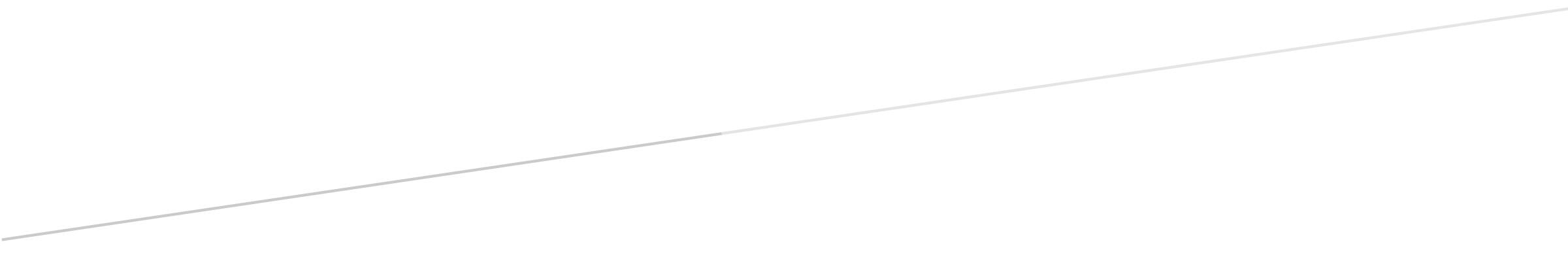 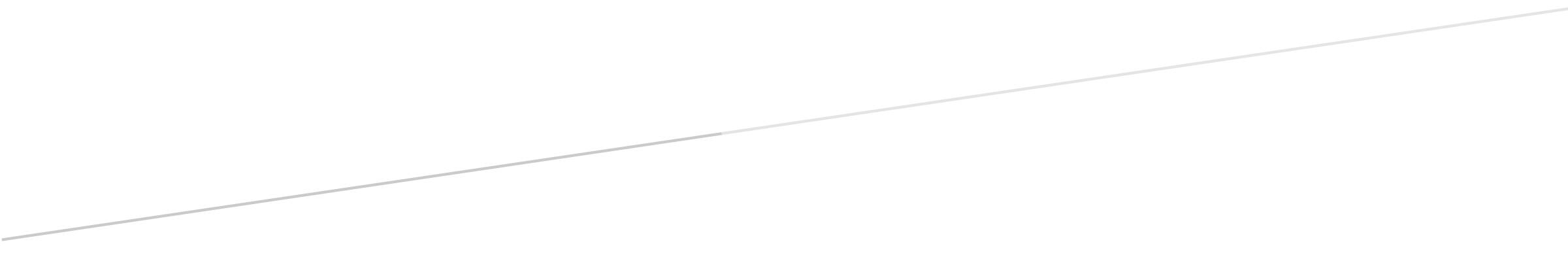 